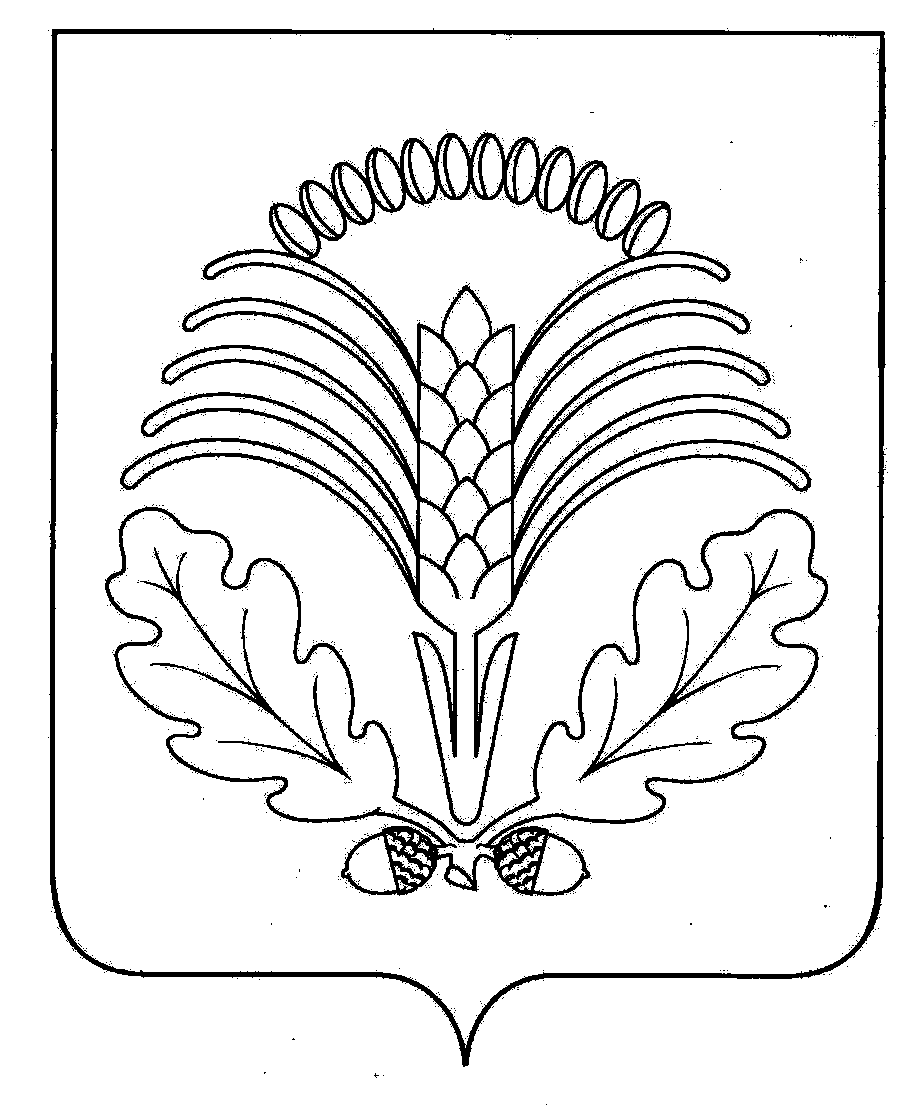 Решения Совета народных депутатов Грибановского муниципального района_________________________________________________________________________________СОВЕТ  НАРОДНЫХ  ДЕПУТАТОВГРИБАНОВСКОГО МУНИЦИПАЛЬНОГО РАЙОНА  ВОРОНЕЖСКОЙ ОБЛАСТИР Е Ш Е Н И Еот 30.10.2020 года № 184пгт. ГрибановскийВ целях приведения Устава Грибановского муниципального района Воронежской области в соответствие с действующим законодательством, руководствуясь Федеральным законом от 06.10.2003 № 131-ФЗ «Об общих принципах организации местного самоуправления в Российской Федерации», пунктом 1 части 1 статьи 31 Устава Грибановского муниципального района Воронежской области, Совет народных депутатов РЕШИЛ:1. Принять проект решения «О внесении изменений и дополнений в Устав Грибановского муниципального района Воронежской области» согласно приложению 1 к настоящему решению.2. Назначить публичные слушания по обсуждению проекта решения «О внесении изменений и дополнений в Устав Грибановского муниципального района Воронежской области» на  10 декабря 2020 года в 14 часов в актовом зале администрации Грибановского муниципального района по адресу: пгт. Грибановский, ул. Центральная, 4.3. Предложения и замечания граждан  по проекту решения «О внесении изменений и дополнений в Устав Грибановского муниципального района Воронежской области», а также заявки на участие в публичных слушаниях принимаются до 04 декабря 2020 года по адресу: пгт. Грибановский, ул. Центральная, 4, каб. 20, в рабочие дни – с 9 до 16 часов.4. Для обобщения и рассмотрения поступивших замечаний и предложений по проекту решения «О внесении изменений и дополнений в Устав Грибановского муниципального района Воронежской области», образовать специальную комиссию (организационный комитет) в составе:5. Возложить на специальную комиссию полномочия по подготовке и проведению публичных слушаний и поручить:5.1. Обеспечить извещение населения о публичных слушаниях.5.2. Провести обобщение всех замечаний и предложений по проекту решения «О внесении изменений и дополнений в Устав Грибановского муниципального района Воронежской области» в срок до 24 декабря 2020 года.5.3. Опубликовать итоги обсуждения проекта и принятое по их результатам решение в Грибановском муниципальном вестнике.6. Контроль за исполнением настоящего решения оставляю за собой.Глава муниципального района                                                                                               С.Н. ШиринкинаПриложениек решению Совета народных депутатовГрибановского муниципального районаВоронежской областиот 30.10.2020  года № 184СОВЕТ  НАРОДНЫХ  ДЕПУТАТОВГРИБАНОВСКОГО МУНИЦИПАЛЬНОГО РАЙОНА  ВОРОНЕЖСКОЙ ОБЛАСТИР Е Ш Е Н И Е (ПРОЕКТ) от ________ 2020 года № _____пгт. ГрибановскийО внесении изменений и дополнений в Устав Грибановского муниципального района Воронежской областиВ соответствии с Федеральным законом от 06.10.2003 № 131-ФЗ «Об общих принципах организации местного самоуправления в Российской Федерации», Федеральным законом от 21.07.2005 № 97-ФЗ «О государственной регистрации уставов муниципальных образований» Совет народных депутатовРЕШИЛ:1. Внести изменения и дополнения в Устав Грибановского муниципального района Воронежской области согласно приложению.2. Направить настоящее решение в Управление Министерства юстиции Российской Федерации по Воронежской области для государственной регистрации в порядке, установленном федеральным законодательством.3. Опубликовать настоящее решение в Грибановском муниципальном вестнике после его государственной регистрации.4. Настоящее решение вступает в силу после его опубликования.Глава муниципального района                                                        С.Н. ШиринкинаПриложениек проекту решения Совета народных депутатовГрибановского муниципального районаВоронежской областиот _______ 2020 года № _____ИЗМЕНЕНИЯ И ДОПОЛНЕНИЯВ УСТАВ ГРИБАНОВСКОГО МУНИЦИПАЛЬНОГО РАЙОНА ВОРОНЕЖСКОЙ ОБЛАСТИ	1. Пункт 16 части 1 статьи 9 «Вопросы местного значения муниципального района» дополнить словами «, выдача градостроительного плана земельного участка, расположенного на межселенной территории».2. Часть 1 статьи 10 «Права органов местного самоуправления муниципального района на решение вопросов, не отнесенных к вопросам местного значения муниципального района» дополнить пунктом 15 следующего содержания:	«15) предоставление сотруднику, замещающему должность участкового уполномоченного полиции, и членам его семьи жилого помещения на период замещения сотрудником указанной должности.».	3. Статью 12 «Оценка эффективности деятельности органов местного самоуправления» дополнить частью 3 следующего содержания:	«3. Нормативными правовыми актами Правительства Российской Федерации может быть предусмотрено предоставление межбюджетных трансфертов из федерального бюджета бюджетам субъектов Российской Федерации в целях поощрения лучшей практики деятельности органов местного самоуправления по организации муниципального управления и решению вопросов местного значения муниципальных образований.».4. Часть 7 статьи 35 «Сессия Совета народных депутатов» изложить в следующей редакции:	«7. Сессии Совета народных депутатов проводятся, как правило, гласно и носят открытый характер. Порядок проведения заседаний Совета народных депутатов устанавливается Регламентом Совета народных депутатов.».5. Часть 5 статьи 40 «Администрация муниципального района» изложить в следующей редакции:«5. В случае досрочного прекращения полномочий главы администрации муниципального района либо применения к нему по решению суда мер процессуального принуждения в виде заключения под стражу или временного отстранения от должности его полномочия временно исполняет заместитель главы администрации муниципального района, определяемый решением Совета народных депутатов.».6. В статье 44 «Статус депутата Совета народных депутатов, выборного должностного лица местного самоуправления»: 	а) часть 2 дополнить абзацем следующего содержания:	«Депутату Совета народных депутатов для осуществления своих полномочий на непостоянной основе гарантируется сохранение места работы (должности) на период, продолжительность которого устанавливается уставом муниципального образования в соответствии с законом Воронежской области и не может составлять в совокупности менее двух и более шести рабочих дней в месяц.». б) часть 7 изложить в следующей редакции:«7. Осуществляющие свои полномочия на постоянной основе депутат, выборное должностное лицо местного самоуправления не вправе:1) заниматься предпринимательской деятельностью лично или через доверенных лиц;2) участвовать в управлении коммерческой или некоммерческой организацией, за исключением следующих случаев:а) участие на безвозмездной основе в управлении политической партией, органом профессионального союза, в том числе выборным органом первичной профсоюзной организации, созданной в органе местного самоуправления, аппарате избирательной комиссии муниципального образования, участие в съезде (конференции) или общем собрании иной общественной организации, жилищного, жилищно-строительного, гаражного кооперативов, товарищества собственников недвижимости;б) участие на безвозмездной основе в управлении некоммерческой организацией (кроме участия в управлении политической партией, органом профессионального союза, в том числе выборным органом первичной профсоюзной организации, созданной в органе местного самоуправления, аппарате избирательной комиссии муниципального образования, участия в съезде (конференции) или общем собрании иной общественной организации, жилищного, жилищно-строительного, гаражного кооперативов, товарищества собственников недвижимости) с предварительным уведомлением высшего должностного лица субъекта Российской Федерации (руководителя высшего исполнительного органа государственной власти субъекта Российской Федерации) в порядке, установленном законом субъекта Российской Федерации;в) представление на безвозмездной основе интересов муниципального образования в совете муниципальных образований субъекта Российской Федерации, иных объединениях муниципальных образований, а также в их органах управления;г) представление на безвозмездной основе интересов муниципального образования в органах управления и ревизионной комиссии организации, учредителем (акционером, участником) которой является муниципальное образование, в соответствии с муниципальными правовыми актами, определяющими порядок осуществления от имени муниципального образования полномочий учредителя организации либо порядок управления находящимися в муниципальной собственности акциями (долями в уставном капитале);д) иные случаи, предусмотренные федеральными законами;3) заниматься иной оплачиваемой деятельностью, за исключением преподавательской, научной и иной творческой деятельности. При этом преподавательская, научная и иная творческая деятельность не может финансироваться исключительно за счет средств иностранных государств, международных и иностранных организаций, иностранных граждан и лиц без гражданства, если иное не предусмотрено международным договором Российской Федерации или законодательством Российской Федерации;	4) входить в состав органов управления, попечительских или наблюдательных советов, иных органов иностранных некоммерческих неправительственных организаций и действующих на территории Российской Федерации их структурных подразделений, если иное не предусмотрено международным договором Российской Федерации или законодательством Российской Федерации.»;в)  часть 8 изложить в следующей редакции:	«8. Депутат, выборное должностное лицо местного самоуправления должны соблюдать ограничения, запреты, исполнять обязанности, которые установлены Федеральным законом от 25 декабря 2008 года № 273-ФЗ «О противодействии коррупции» и другими федеральными законами. Полномочия депутата, выборного должностного лица местного самоуправления прекращаются досрочно в случае несоблюдения ограничений, запретов, неисполнения обязанностей, установленных Федеральным законом от 25 декабря 2008 года № 273-ФЗ «О противодействии коррупции», Федеральным законом от 3 декабря 2012 года № 230-ФЗ «О контроле за соответствием расходов лиц, замещающих государственные должности, и иных лиц их доходам», Федеральным законом от 7 мая 2013 года № 79-ФЗ «О запрете отдельным категориям лиц открывать и иметь счета (вклады), хранить наличные денежные средства и ценности в иностранных банках, расположенных за пределами территории Российской Федерации, владеть и (или) пользоваться иностранными финансовыми инструментами», если иное не предусмотрено настоящим Федеральным законом.»;	г) в части 8.2 после слов «выборного должностного лица местного самоуправления» дополнить словами «или применении в отношении указанных лиц иной меры ответственности»;	д) дополнить частями 8.2-1 и 8.2-2 следующего содержания:«8.2-1. К депутату, выборному должностному лицу местного самоуправления, представившим недостоверные или неполные сведения о своих доходах, расходах, об имуществе и обязательствах имущественного характера, а также сведения о доходах, расходах, об имуществе и обязательствах имущественного характера своих супруги (супруга) и несовершеннолетних детей, если искажение этих сведений является несущественным, могут быть применены следующие меры ответственности:1) предупреждение;2) освобождение депутата от должности в Совете народных депутатов с лишением права занимать должности в Совете народных депутатов до прекращения срока его полномочий;3) освобождение от осуществления полномочий на постоянной основе с лишением права осуществлять полномочия на постоянной основе до прекращения срока его полномочий;4) запрет занимать должности в Совете народных депутатов до прекращения срока его полномочий;5) запрет исполнять полномочия на постоянной основе до прекращения срока его полномочий.	8.2-2. Порядок принятия решения о применении к депутату, выборному должностному лицу местного самоуправления мер ответственности, указанных в части 8.2-1 настоящей статьи, определяется муниципальным правовым актом в соответствии с законом Воронежской области.».СОВЕТ  НАРОДНЫХ  ДЕПУТАТОВГРИБАНОВСКОГО МУНИЦИПАЛЬНОГО РАЙОНА  ВОРОНЕЖСКОЙ ОБЛАСТИР Е Ш Е Н И ЕВ соответствии с Федеральным законом от 06.10.2003 № 131-ФЗ «Об общих принципах организации органов местного самоуправления в Российской Федерации» Совет народных депутатов РЕШИЛ:	1. Принять Порядок учета предложений по проекту Устава Грибановского муниципального района и проекту муниципального правового акта о внесении изменений и дополнений в Устав Грибановского муниципального района, а также порядка участия граждан в его обсуждении.	2. Опубликовать настоящее решение в Грибановском муниципальном вестнике.	3. Контроль за исполнением настоящего решения оставляю за собой.Глава муниципального района                                                                                     А.С. Шипиловот 10.03.2016 г. № 285пгт. ГрибановскийПриложениек решению Совета народных депутатовГрибановского муниципального районаВоронежской областиот 10.03.2016г. № 285ПОРЯДОКУЧЕТА ПРЕДЛОЖЕНИЙ ПО ПРОЕКТУ УСТАВА ГРИБАНОВСКОГО МУНИЦИПАЛЬНОГО РАЙОНА И ПРОЕКТУ МУНИЦИПАЛЬНОГО ПРАВОВОГО АКТА О ВНЕСЕНИИ ИЗМЕНЕНИЙ И ДОПОЛНЕНИЙ В УСТАВ ГРИБАНОВСКОГО МУНИЦИПАЛЬНОГО РАЙОНА, А ТАКЖЕ ПОРЯДКА УЧАСТИЯ ГРАЖДАН В ЕГО ОБСУЖДЕНИИНастоящий Порядок разработан в соответствии с ч. 4 ст. 44 Федерального закона от 06.10.2003 № 131-ФЗ «Об общих принципах организации местного самоуправления в Российской Федерации» и направлен на реализацию прав граждан на участие в обсуждении проекта Устава, а также изменений и дополнений, вносимых в Устав Грибановского муниципального района.1.	Проект Устава, проект решения о внесении изменений и дополнений в Устав (далее - проект решения) принимаются на заседании Совета народных депутатов большинством голосов депутатов от числа присутствующих на заседании. Одновременно Советом народных депутатов принимается решение о проведении публичных слушаний, на которые выносится обсуждение проекта решения.1.1. Решением о проведении публичных слушаний устанавливаются:а)	дата и место проведения публичных слушаний;б)	наименование проекта правового акта, выносимого на публичные
слушания;в)	порядок принятия предложений от заинтересованных лиц по вопросам публичных слушаний.Решением Совета народных депутатов также определяется состав комиссии (рабочей группы) по проведению публичных слушаний.2.	В течение 10 дней с момента принятия проекта решения он подлежит
опубликованию в Грибановском муниципальном вестнике с одновременным опубликованием настоящего Порядка и решения о проведении
публичных слушаний.3.	После официального опубликования проекта решения, настоящего
Порядка и решения о проведении публичных слушаний, до момента публичных слушаний не может быть менее 10 дней.4.	Предложения граждан по проекту решения о принятии Устава, о внесении изменений и дополнений в Устав принимаются с момента опубликования проекта решения, настоящего Порядка и решения о проведении публичных слушаний и прекращаются за три дня до дня проведения публичных слушаний. Предложения принимаются по адресу: пгт. Грибановский, ул. Центральная, 4, каб. 20, в рабочие дни – с 9 до 16 часов. Контактный телефон – 3-05-31.                                                                                                                                              С момента опубликования проекта решения, настоящего Порядка и решения о проведении публичных слушаний, жители Грибановского муниципального района считаются оповещенными о времени и месте проведения публичных слушаний.Граждане Российской Федерации, постоянно или преимущественно проживающие на территории Грибановского муниципального района и обладающие активным избирательным правом, вправе представить в комиссию свои письменные предложения, касающиеся проекта решения «О внесении изменений и дополнений в Устав Грибановского муниципального района», вынесенного на всеобщее обсуждение. Предложения по проекту могут быть как индивидуальные, так и коллективные. Коллективные предложения граждан принимаются с приложением протокола собрания граждан, с указанием фамилии, имени, отчества, даты рождения, адреса места жительства лица, которому доверено представлять вносимые предложения.Анонимные предложения и замечания граждан, а также внесенные с нарушением требований, установленных настоящим Порядком, рассмотрению не подлежат.Комиссия принимает от жителей муниципального района предложения по обсуждаемому проекту, ведет журнал учета поступающих предложений. По итогам своей работы комиссия обобщает все внесенные предложения для рассмотрения на публичных слушаниях.Порядок проведения публичных слушаний определяется Положением о порядке организации и проведения публичных слушаний в Грибановском муниципальном районе, утверждаемым Советом народных депутатов.По результатам публичных слушаний рабочая группа по подготовке и проведению публичных слушаний составляет проект итогового документа (решения) куда включаются все поступившие в письменной форме рекомендации и предложения после проведения их редакционной подготовки по согласованию с авторами.Итоговые материалы публичных слушаний в обязательном порядке подлежат опубликованию в Грибановском муниципальном вестнике.После опубликования итоговых материалов публичных слушаний Устав Грибановского муниципального района, решение о внесении изменений и дополнений в Устав Грибановского муниципального района выносятся на рассмотрение Совета народных депутатов Грибановского муниципального района с учетом результатов публичных слушаний.На заседании Совета народных депутатов Устав Грибановского
муниципального района, решение о внесении изменений и дополнений в Устав Грибановского муниципального района принимаются большинством в две трети голосов от установленной численности депутатов Совета народных депутатов. Результаты публичных слушаний носят рекомендательный характер и учитываются депутатами при рассмотрении проекта решения на заседании Совета народных депутатов.СОВЕТ народных депутатовГрибановского МУНИЦИПАЛЬНОГО районаВоронежской областиР Е Ш Е Н И ЕО внесении изменений  в решение Совета народных депутатов Грибановского муниципального района от 27.12.2019 года № 136 «О районном бюджете  на  2020 год и на плановый период 2021 и 2022 годов»   Совет народных депутатов Грибановского муниципального района РЕШИЛ:1. Внести в решение Совета народных депутатов Грибановского муниципального района от 27.12.2019 года № 136 «О районном бюджете  на 2020 год и на плановый период 2021 и 2022 годов»  следующие изменения:В части 1статьи 8 цифры «1000» заменить цифрами «8 807,8».    1.2. Приложение 1 «Источники внутреннего финансирования дефицита районного бюджета  на 2020 год и на плановый период  2021 и 2022 годов» изложить в редакции согласно приложению 1 к настоящему решению.    1.3. В приложение 8 «Ведомственная структура расходов районного бюджета  на 2020 год и на плановый период 2021 и 2022 годов» внести изменения согласно приложению 2 к настоящему решению.1.4. В приложение 9 «Распределение  бюджетных ассигнований  по разделам, подразделам, целевым статьям (муниципальным программам Грибановского муниципального района), группам видов расходов классификации расходов районного бюджета на 2020 год и на плановый период 2021 и 2022 годов» внести изменения согласно приложению 3 к настоящему решению.1.5. В приложение 10 «Распределение  бюджетных ассигнований  по  целевым статьям (муниципальным программам Грибановского муниципального района), группам видов расходов, разделам, подразделам классификации районного бюджета на 2020 год и на плановый период 2021 и 2022 годов» внести изменения согласно приложению 4 к настоящему решению.     1.6. В приложение 15 «Распределение иных межбюджетных трансфертов бюджетам поселений  в форме прочей дотации на поддержку мер по обеспечению сбалансированности бюджетов поселений на 2020 год  и на плановый период 2021 и 2022 годов» внести изменения согласно приложению 5 к настоящему решению.     1.7. В приложение 17 «Распределение  иных межбюджетных трансфертов на осуществление части полномочий, передаваемых из бюджета муниципального района  бюджетам сельских поселений в соответствии с заключёнными соглашениями по организации библиотечного обслуживания населения, комплектования и обеспечения сохранности библиотечных фондов библиотек поселения на 2020 и на плановый период 2021 и 2022 годов» внести изменения согласно приложению 6 к настоящему решению.             1.8. В приложение 26 «Программа муниципальных  внутренних заимствований Грибановского муниципального района  на 2020 год и на плановый период 2021 и 2022 годов»  внести изменения  согласно приложению 7 к настоящему решению.     2. Контроль за исполнением настоящего решения возложить на постоянную  комиссию по бюджету, налогам,  финансам и предпринимательству Совета народных депутатов Грибановского муниципального  района.Глава муниципального района                                                                                                С.Н. Ширинкинаот 30.10.2020г. № 185   пгт. ГрибановскийПриложение 1к решению Совета народных депутатов Грибановского муниципального районаот 30.10.2020г. № 185 Приложение 2 к решению Совета народных депутатов Грибановского муниципального районаот 30.10.2020г. № 185 Ведомственная структура расходов районного бюджета  на 2020 год и на плановый период 2021 и 2022 годовПриложение 3 к решению Совета народных депутатов Грибановского муниципального районаот 30.10.2020г. № 185 Приложение 4 к решению Совета народных депутатов Грибановского муниципального районаот 30.10.2020г. № 185 Приложение 5 к решению Совета народных депутатов Грибановского муниципального районаот 30.10.2020г. № 185 Приложение 6 к решению Совета народных депутатов Грибановского муниципального районаот 30.10.2020г. № 185 Приложение 7 к решению Совета народных депутатов Грибановского муниципального районаот 30.10.2020г. № 185 Программа муниципальных  внутренних заимствованийГрибановского муниципального района  на 2020 год и на плановый период 2021 и 2022 годов                                                                                                                 Сумма (тыс. рублей)СОВЕТ  НАРОДНЫХ  ДЕПУТАТОВГРИБАНОВСКОГО МУНИЦИПАЛЬНОГО РАЙОНА  ВОРОНЕЖСКОЙ ОБЛАСТИР Е Ш Е Н И ЕНа основании п. 4 ч. 10 ст. 35 Федерального закона от 06.10.2003 № 131-ФЗ «Об общих принципах организации местного самоуправления в Российской Федерации», Устава Грибановского муниципального района Воронежской области, Совет народных депутатов РЕШИЛ:1. Внести в стратегию социально-экономического развития Грибановского муниципального района Воронежской области на период до 2035 года, утвержденную решением Совета народных депутатов Грибановского муниципального района от 27.12.2018 № 90, изменения согласно приложению к настоящему решению.2. Опубликовать настоящее решение в Грибановском муниципальном вестнике.Настоящее решение вступает в силу со дня его опубликования.Глава муниципального района                                                    С.Н. Ширинкинаот 30.10.2020г. № 186пгт. Грибановский    СТРАТЕГИЯ СОЦИАЛЬНО-ЭКОНОМИЧЕСКОГО РАЗВИТИЯ ГРИБАНОВСКОГО МУНИЦИПАЛЬНОГО РАЙОНА ВОРОНЕЖСКОЙ ОБЛАСТИ НА ПЕРИОД ДО 2035 ГОДА РЕЗЮМЕСтратегия социально-экономического развития Грибановского муниципального района Воронежской области - документ стратегического планирования, определяющий приоритеты, цели и задачи государственного управления на муниципальном уровне на период до 2035 года.Миссия Грибановского района – аграрно-промышленный район с развитым малым и средним предпринимательством.Генеральная цель Грибановского района - улучшение качества жизни населения на основеразвития агропромышленного комплекса, малого и среднего предпринимательства,социальной сферы и социальной ответственности бизнеса.Приоритеты социально экономического развития определены исходя их глобальных социально-экономических процессов, приоритетов социально-экономического развития Воронежской области, сложившихся тенденции развития муниципального образования и первоочередных проблем, требующих решения.Приоритеты социально-экономического развития:Развитие глубокой переработки зерновых культур.Развитие мясного и молочного животноводства.Развитие современной системы образования.Повышение доступности и качества здравоохранения.Обеспечение комфортных условий проживания населения. Стратегические цели социально-экономического развития Грибановского района на период до 2035 года: 1.Повышение благосостояния населения и создание комфортных условий проживания. 2. Формирование и развитие конкурентоспособного агропромышленного комплекса. 3. Полицентрическое развитие территории района за счет формирования благоприятных условий деятельности малого бизнеса. Ожидаемые результаты реализации Стратегии Грибановского муниципального района Воронежской области на период до 2035 года:- увеличение среднемесячной заработной платы в 1,8 раза к 2035 году;- снижение уровня регистрируемой безработицы в 2 раза; - 100% общеобразовательных учреждений и учреждений дополнительного образования района соответствуют современным требованиямобучения;- смертность населения трудоспособного возраста снизится в 1,3 раза- увеличение доли граждан, систематически занимающихся физической культурой и спортом, в общей численности населения в 1,4 раза.- благоприятная экологическая обстановка в районе.- рост объема инвестиций в основной капитал в расчете на душу населения в 2,2 раза;- рост производства продукции растениеводства в хозяйствах всех категорий на 20,1%;- рост производства продукции животноводства в хозяйствах всех категорий на 66,5%;- рост производства пищевых продуктов на 22,3%;- рост объема производства предприятий МСП к 2035 года достигнет  500% к базовому периоду.ВВЕДЕНИЕПорядок и организация процесса разработки Стратегии социально-экономического развития Грибановского муниципального района до 2035 года регламентируются нормативно-правовыми актами и документами стратегического планирования регионального уровня.Федеральные и региональные нормативно-правовые акты и документы стратегического планирования:Федеральный закон от 28 июня 2014 года №172 «О стратегическом планировании в Российской Федерации».Закон Воронежской области от 19 июня 2015 года №114-ОЗ «О стратегическом планировании в Воронежской области».Постановление Правительства Воронежской области от 5 марта 2009 года №158 «Об утверждении схемы территориального планирования Воронежской области».Постановление Правительства Воронежской области от 26 марта 2014 года №245 «Об утверждении Прогноза научно-технологического развития Воронежской области до 2030 года».Постановление Правительства Воронежской области от 24 июля 2015 года №618 «Об утверждении региональной схемы (плана) развития и размещения производительных сил Воронежской области».Постановление Правительства Воронежской области от 8 декабря 2016 года №927 «Об утверждении прогноза социально-экономического развития Воронежской области на долгосрочный период до 2030 года».Постановление Правительства Воронежской области от 30 декабря 2016 года №1015 «Об утверждении бюджетного прогноза Воронежской области на долгосрочный период до 2030 года».Приказ департамента экономического развития Воронежской области №51-13-09/179-О от 21 декабря 2016 года «Об утверждении методических рекомендаций по разработке стратегии социально-экономического развития муниципального района (городского округа) Воронежской области»; проект Стратегии социально-экономического развития Воронежской области на период до 2035 года.Муниципальныенормативно-правовыеакты:Распоряжение администрации Грибановского муниципального района от 30 декабря 2016 года № 692 «О разработке проекта Стратегии социально-экономического развития Грибановского муниципального района Воронежской области на период до 2035 года».Распоряжение администрации Грибановского муниципального района от 30 декабря 2016 года № 693 «О составе  рабочей группы по разработке Стратегии социально-экономического развития Грибановского муниципального района Воронежской области на период до 2035 года».Цель разработки Стратегии социально-экономического развития Грибановского муниципального района Воронежской области на период до 2035 года: определение приоритетов, целей и задач муниципального управления и социально-экономического развития Грибановского муниципального района Воронежской области, на долгосрочный период.Приоритеты, цели и задачи социально-экономического развития Грибановского района на период до 2035 года согласованы с приоритетами и целями социально-экономического развития Воронежской области.Задачи разработки Стратегии социально-экономического развития Грибановского муниципального района Воронежской области на период до 2035 года:стратегический анализ социально-экономического развития Грибановского района; выявление стратегических интересов гражданского общества Грибановского района;выявление факторов, определяющих  социально-экономическое развитие Грибановского района; формированиемиссии и системы стратегических целей Грибановского района на период до 2035 года;формирование ряда показателей, характеризующих уровень достижения стратегических целей;определение плана мероприятий и механизма реализации Стратегии.Основополагающими принципами подготовки Проекта Стратегии являются: 1) единства и целостности методологии и порядка подготовки Стратегии, а также формирование отчетности о реализации документов стратегического планирования;2) разграничения полномочий - участники стратегического планирования самостоятельно определяют цели и задачи социально-экономического развития муниципального района, а также пути достижения этих целей и решения этих задач;3) преемственности и непрерывности - разработка и реализация Стратегии осуществляются с учетом результатов реализации ранее принятых документов стратегического планирования муниципального района и с учетом этапов реализации Стратегии;4) сбалансированности и согласованности Стратегии по приоритетам, целям, задачам, мероприятиям, показателям, финансовым и иным ресурсам и срокам реализации;5) результативности и эффективности - выбор способов и методов достижения целей социально-экономического развития муниципального района должен основываться на необходимости достижения заданных результатов с наименьшими затратами ресурсов в соответствии с документами стратегического планирования, разрабатываемыми на уровне муниципального района в рамках планирования и программирования;6) ответственности участников стратегического планирования - разработчики и иные участники подготовки Стратегии несут ответственность за своевременность и качество разработки и корректировки Стратегии, осуществление мероприятий по ее реализации в пределах своей компетенции в соответствии с законодательством Российской Федерации;7) прозрачности (открытости) стратегического планирования – проект Стратегии и утвержденная Стратегия подлежат официальному опубликованию, процесс подготовки и утверждения Стратегии освещается на официальных сайтах органов местного самоуправления и в средствах массовой информации;8) реалистичности - при определении приоритетов, целей и задач социально-экономического развития муниципального района необходимо исходить из возможности достижения целей и решения задач в установленные сроки с учетом ресурсных ограничений и рисков;9) ресурсной обеспеченности - при разработке Стратегии прорабатываются источники финансового и иного ресурсного обеспечения предусматриваемых Стратегией мероприятий в увязке с параметрами бюджетного прогноза муниципального района на долгосрочный период;10) измеримости целей - обеспечивается возможность оценки достижения целей социально-экономического развития муниципального района с использованием количественных и (или) качественных целевых показателей, критериев и методов их оценки;11) соответствия показателей стратегическим целям.Основная часть Проекта Стратегии включает пять разделов:Раздел, содержащий оценку достигнутых стратегических целей социально-экономического развития муниципального района, установленных стратегией социально-экономического развития Грибановского муниципального района на период до 2020 года.Раздел, содержащий определение миссии, стратегических целей и задач  социально-экономического развития муниципального района.Раздел, содержащий сценарии и показатели достижения стратегических целей социально-экономического развития Грибановского муниципального района на период до 2035 года.Раздел,содержащий направления социально-экономической политики Грибановского муниципального района на период до 2035 года.Раздел, содержащий механизм реализации Стратегии социально-экономического развития Грибановского муниципального района на период до 2035 года.В подготовке Стратегии социально-экономического развития Грибановского муниципального района на период до 2035 года принимали участие: администрация Грибановского муниципального района, департамент экономического развития Воронежской области, Автономное учреждение Воронежской области «Институт регионального развития», Областное государственное бюджетное учреждение «Агентство по инвестициям и стратегическим проектам», население, бизнес-сообщество и гражданской общество Грибановского муниципального района.Участие населения в общественном обсуждении Проекта Стратегии социально-экономического развития Грибановского муниципального района на период до 2035 года обеспечено путем проведения анкетирования представителей населения, предпринимательского сообщества, органов власти и общественных организаций муниципального района в количестве 230 человек, а также обеспечения возможности общественного обсуждения материалов заседания рабочих групп, размещенных на официальном сайте администрации Грибановского муниципального района.1. Оценка достижения ранее поставленных целей и результаты стратегического анализа социально-экономического развития Грибановского муниципального района Воронежской области1.1 Краткая характеристика Грибановского муниципального района Воронежской областиГрибановский муниципальный район расположен на востоке Воронежской области и входит в группу районов, площадь которых (2,016 тыс. кв. м) находится на уровне среднеобластной. Северная и северо-восточная границы отделяют район от Тамбовской области. На севере район граничит с Терновским муниципальным районом, на юго-западе – с Новохоперским и Аннинским муниципальными районами, на юго-востоке – с Борисоглебским городским округом. Протяженность района с севера на юг составляет 25-30 км, а с востока на запад – 80 км.Административный центр муниципального района – поселок городского типа Грибановский с численностью 15,1 тыс. человек постоянного населения на начало 2017 года. Расстояние от центра городского поселения до ближайшей железнодорожной станции – 4 км, до областного центра – 220 км.Район обладает выгодным транспортным расположением.  С северо-запада на юго-восток проходит Юго-Восточная железная дорога. Протяженность автомобильных дорог федерального значения «Москва – Астрахань» составляет 42 км, «Курск – Саратов» - 61 км, автомобильных дорог областного значения - 225 км. Кроме  того, имеется более 700 км межселенных и внутрипоселковых дорог. Грибановский муниципальный район состоит из одного городского и 16 сельских поселений, на территории занимающей 2,01 тысяч кв. км, располагаются 44 населенных пункта. Численность  населения  по состоянию на 01.01.2017 года составила 30 479 человек, из которых 50,7 % проживает  в сельской  местности (15,439  тысяч человек).Грибановский район расположен на территории Среднерусской возвышенности. Район относится к лесостепной зоне, для него характерно наличие лесов небольшими массивами и степной, травянистой растительности. Полезные ископаемые района изучены слабо, однако повсеместно имеются залежи глины и песка. На территории всего района преобладают черноземные почвы: это типичные почвы степной зоны.В структуре почв преобладают типичные и выщелочные черноземы. Черноземы служат потенциалом богатых урожаев сахарной свеклы, зерновых культур, кукурузы, подсолнечника. Район относится к числу аграрно-промышленных.АПК Грибановского муниципального района представляют 10 сельскохозяйственных предприятий, осуществляющих производственную деятельность на площади более 66 тысяч гектар, что оставляет 66 % от общей площади пашни 100, 850 тысяч га, 98 индивидуальных предпринимателей и крестьянских (фермерских) хозяйств, работающих на площади 26,8 тысяч гектар; 12,6 тысяч личных подсобных хозяйств граждан, использующих пашню общей площадью 7,4 тысяч гектар. Общая посевная площадь сельскохозяйственных культур в 2016 году составила 84,4 тысячи гектар, в том числе 48,5 тысяч гектар зерновых и зернобобовых культур; 27,6 тысяч гектар технических культур, из них 7,7 тысяч гектар сахарной свеклы, 14,6 тысяч гектар подсолнечника; 3,9 тысячи гектар сои; 1,1 тысячи гектаров льна. Посевы картофеля, включая ЛПХ, занимали 3,8 тысяч гектар, кормовые культуры были размещены на площади 4 тысячи гектар.Грибановский район относится к числу слабо развитых в промышленном отношении районов Воронежской области (18 место по объему продукции на душу населения). К отраслям специализации района относятся машиностроение, пищевая промышленность.К перспективной эффективной специализации Грибановского района относятся: растениеводство и животноводство, предоставление соответствующих услуг в этих областях; производство пищевых продуктов; производство машин и оборудования, не включенных в другие группировки; производство прочей неметаллической минеральной продукции (приложение А).В Грибановском районе функционируют следующие промышленные предприятия: ООО «Грибановский машиностроительный завод», ООО «Грибановский хлебозавод», ООО «Воронежсахар», ГМУП «Коммунальщик», ГМУП «Тепловые сети».В Грибановском районе на конец 2016 года функционируют 11 муниципальных казенных образовательных учреждений, реализующих программу дошкольного образования, среди которых 6 дошкольных и 5 общеобразовательных учреждений. В октябре 2016 года завершилась реорганизация отдельных образовательных учреждений района, в результате чего 2 детских сада присоединены к другим образовательным учреждениям:  МКДОУ Кирсановский детский сад -  к МКОУ Кирсановской СОШ, а Первомайский детский сад влился в состав МКДОУ Грибановского детского сада №1, поэтому количество учреждений, реализующих программу дошкольного образования, уменьшилось по сравнению с предыдущим годом с 12 до 11. На основной деятельности реорганизованных учреждений присоединение не отразилось, они продолжают работу по своим фактическим адресам и с тем же персоналом, интересы детей не нарушены.Общая численность детей дошкольного возраста от 0 до 7 лет по району 2159 человек, в том числе детей в возрасте от 3 до 7 лет - 1216 человек, из них учатся в школе 62 ребенка.      В 2016 году в районе функционировали 23 общеобразовательные школы, реализующих программы общего образования с контингентом обучающихся 2443 учащихся. В результате проведенной оптимизации сети образовательных организаций на 31.12.2016г. осталось 21 учреждение. Из них 17 школ находятся в сельских поселениях, 12 из них – малокомплектные и 4 школы в пгт Грибановский.В составе БУЗ ВО «Грибановская РБ» функционирует  стационар на   145 коек,  поликлиника на 500 посещений в смену, дневной стационар на 95 койко-мест, стоматологическая поликлиника на 200 посещений в смену,    6 врачебных амбулаторий и 22 ФАП.Смертность в трудоспособном возрасте уменьшилась с 104 человек (641,0 на 100 тысяч) до 94 человек (595,7 на 100 тысяч человек населения). В настоящее время в БУЗ ВО «Грибановская РБ» работают – 55 врачей с высшим медицинским образованием и 5 врачей с высшим немедицинским образованием, средний возраст которых составляет 49,8 лет, из которых имеют: высшую категорию - 24, первую категорию – 17, вторую категорию- 2.По штатам выделено 102,5 ставки врачей. Укомплектованность врачебными кадрами за 2016г. на 1 физическое лицо составляет  53,6%.На территории района услуги телефонной связи оказывают ОАО «Ростелеком», операторы сотовой связи ОАО «МТС», ОАО «Мегафон», ЗАО «Теле - 2 Воронеж», «БиЛайн».  Телевизионное эфирное вещание осуществляет ПАО «РосТелеком». В 2017 году компанией АРТ-НЕТ был подключен беспроводной интернет во всех сельских администрациях и школах.1.2 Оценка достижения целей социально-экономического  развития Грибановского муниципального района Воронежской областиМониторинг достижения стратегических целей социально-экономического  развития Грибановского муниципального района на период до 2020 года ведется путем анализа уровня достижения целевых значений федеральных показателей. В контрольной точке 2016 года из 13 индикаторов целевое значение достигнуто по 10 (77%). Наибольшее достижение по следующим стратегическим целям (таблица 1.1):1. Поддержка и развитие малого и среднего бизнеса (рост числа субъектов МСП в расчете на 10 тыс. человек населения на 9% за 5 лет, выполнение индикатора в 2016 году – 103,6%, к уровню 2020 года – 97,3%). В целях поддержки малого и среднего предпринимательства сдаются в аренду земельные участки субъектам малого и среднего предпринимательства. В рамках действующих муниципальных программ субъектам малого и среднего предпринимательства выделяются гранты на развитие бизнеса. 2. Повышение качества и продолжительности жизни населения. Выполнение индикатора «Среднегодовая численность постоянного населения» - 100,2%. Доля населения, систематически занимающегося физкультурой и спортом, увеличилась на 68% с 2011 года (103,1% к контрольной точке 2016 года, 100,0% к контрольной точке 2020 года). На территории Грибановского муниципального района на предприятиях, учреждениях, организациях в спортивных секциях всех форм физической культуры и спорта занимаются 7841 чел. Коллективы физической культуры имеются во всех поселениях Грибановского муниципального района. Для массового оздоровительного отдыха всех слоёв населения Грибановского муниципального района: в летний период проводятся физкультурно-спортивные мероприятия, палаточный семейный лагерь «Савала», туристический палаточный лагерь «Лидер», оборонно-спортивный лагерь «Защитник», «Грибановский детский оздоровительный лагерь». На базе общеобразовательных учреждений организуются 19 оздоровительных лагерей с дневным пребыванием, 8 – лагерей труда и отдыха детей, организуются походы. В зимний период функционируют катки для массового катания, лыжная база,  проводятся ежегодные массовые соревнования «Лыжня Грибановки», товарищеские встречи по хоккею между молодежными командами и «Ветераны спорта».Однако целевые значения не достигнуты по доли детей в возрасте 1—6 лет, получающих дошкольную образовательную услугу (уровень достижения –100,8%) и доли налоговых и неналоговых доходов местного бюджета (85,8%)). Целевое значение индикатора «Доля детей в возрасте 5 - 18 лет, получающих услуги по дополнительному образованию в организациях различной организационно-правовой формы и формы собственности, в общей численности детей данной возрастной группы» достигнут на 100,0%. Система дополнительного образования Грибановского муниципального района представлена тремя учреждениями, два из которых многопрофильные и одно  спортивного направления: Грибановский Центр детского творчества, Грибановский детско-юношеский центр, Грибановская детско-юношеская спортивная  школа.Показатели «Доля муниципальных учреждений культуры, здания которых находятся в аварийном состоянии или требуют капитального ремонта, в общем количестве муниципальных учреждений культуры» и «Доля протяженности автомобильных дорог общего пользования местного значения, не отвечающих нормативным требованиям, в общей протяженности автомобильных дорог общего пользования местного значения» достигнуты в контрольных точках 2016 года на 100,0% за счет ежегодного финансирования ремонта учреждений культуры (в 2016 году затрачено 3,5 млн. руб.) и реконструкции автомобильных дорог общего пользования местного значения (в 2016 году затрачено 19,9 млн. руб.).За счет данных средств отремонтировано 19,8 тысяч кв.м. автомобильных дорог в селах Листопадовка, Новогольелань и пгтГрибановский. Также в пгт Грибановский произведено устройство пешеходного перехода по ул. Комарова, 2 на сумму 548,4 тысяч руб.В тоже время отмечается снижение инвестиционной привлекательности. Объем инвестиций в основной капитал в расчете на одного жителя сократился на 61% с 2011 года. По итогам 2015 года объем инвестиций в основной капитал по крупным и средним предприятиям по Грибановскому муниципальному району составил 489646 тыс. руб. По итогам 2016 года объем инвестиций снизился еще на 188711 тыс. руб. Снижение значения показателя в 2016 году к факту 2015 года произошло в связи с уменьшением финансирования мероприятий на территории Грибановского муниципального района. Снижение объема инвестиций также связано с переходом предприятия «Агротех-Гарант» в категорию малых организаций и не учета инвестиционных вложений в основной капитал в статистической отчетности.За период 2011-2016 годов доля прибыльных сельскохозяйственных предприятий выросла на 20%, доля муниципальных общеобразовательных учреждений, соответствующих современным требованиям обучения – на 32%.Таблица 1.1 – Оценка достижения целевых значений стратегических индикаторов социально-экономического развития Грибановского муниципального районаОсновные тенденции в демографии: численность населения района в 2016 году составила 30,5 тыс. чел. (снижение на 6,6% с 2011 года). Основной причиной сокращения численности населения является его естественная убыль. В 2016 году смертность в 2,2 раза превысила рождаемость, естественная убыль составила  333 чел. (родилось  273 чел., а умерло 606 чел.).Основные тенденции развития района в экономике: рост объемов  отгруженных товаров собственного производства в обрабатывающей промышленности (на 204,7% с 2011 года), в производстве и распределении электроэнергии, газа, воды (на 666,4%), сельском хозяйстве (на 338,5%), оборотов розничной торговли (на 117,3%).Валовой сбор зерна в 2016 году составил 162,0 тыс. т, при средней урожайности зерновых и зернобобовых составила 34,4 ц/га, валовой сбор сахарной свеклы - 379,1 тыс. тонн, средняя урожайность - 493,7 ц/га, валовой сбор подсолнечника - 29,0 тыс. тонн, урожайность - 22,6 ц/га. Снижение валового сбора продукции связано с неблагоприятными погодными условиями, обильными осадками, вызвавшими переувлажнение почвы, препятствующие посевам культуры в оптимальные сроки. Рост объёмов производства основных видов продукции растениеводства в стоимостном выражении в сельскохозяйственных организациях и крестьянских (фермерских) хозяйствах  составил 93,9% - 28 место в области. Численность условного поголовья всех видов сельскохозяйственных животных и птицы на 100 га сельхозугодий в сельскохозяйственных организациях и крестьянских (фермерских) хозяйствах  в 2016 году - 1,28 условных голов на 100 га сельхозугодий (31 место в области), в 2013 году – 0,81 условных голов. Улучшение значения показателя произошло за счет увеличения поголовья коров, молодняка КРС, овец и коз, птицы в крестьянских (фермерских) хозяйствах. Отрасль животноводства в 2016 году на территории Грибановского муниципального района представлена двумя сельскохозяйственными предприятиями - ООО «Россия-Агро» и ООО «Регион - Агро». Поголовье крупного рогатого скота ООО «Россия-Агро» в 2016 году составило 375 голов (92,4% к уровню 2015 года, разница за счет поголовья, снятого с откорма и реализованного на мясо), в т.ч. коров – 179 голов (123,4% к уровню 2015 года). Поголовье овец в ООО «Регион-Агро» - 867 голов (109,7 % к уровню 2015 года). Вместе с этим, крупные, средние и мелкие КФХ в количестве 49 единиц, ЛПХ в количестве 12,6 тыс. единиц занимаются мясным и молочным скотоводством, а также овцеводством.Оборот розничной торговли за 2016 год составил 128,1% к уровню 2015 года. Ведущее место в обеспечении населения потребительскими товарами принадлежит негосударственному сектору, который обеспечивает 100% товарооборота. В районе наблюдается увеличение доли продаж продовольственных товаров, объясняется это тем, что жители района предпочитают совершать дорогостоящие покупки непродовольственных товаров за пределами района в силу более низких цен и более широкого ассортимента товаров.Низкий уровень инвестиционной активности. Объем инвестиций в основной капитал снизился по сравнению с 2011 годом. Пик инвестиционных вложений приходился на 2011 и 2014 годы. По уровню инвестиций в основной капитал в расчете на одного человека района занимает 33 место в Воронежской области среди муниципальных образований.Численность трудовых ресурсов района сокращается вследствие снижения общей численности населения. Высок удельный вес пенсионеров в общей  численности населения – более 35 %, что выше средне областного,  равного 32%.Наличие трудовых ресурсов (экономически активное население) в 2016 году составляет 13,7 тыс. человек, из них занято в экономике – 12,5 тыс. человекили 91,2% к численности экономически активного населения. В 2011-2016 годах численность экономически активного населения показывает разнонаправленную динамику: в 2013, 2015 годах наблюдалось снижение показателя на 1,3% и 1,7% соответственно. По отношению к уровню 2011 года численность трудовых ресурсов выросла на 0,8%. Большинство населения занято в сельском и лесном хозяйстве (4740 чел.), в оптовой и розничной торговле (2154 чел.), в образовании, здравоохранении и других отраслях социальной сферы(1991 чел.), в промышленности (1861 чел.). Уровень регистрируемой безработицы снижается: в 2016 году данный показатель составил 1,4%, что на 0,06% ниже уровня 2015 года и в 1,5 раза ниже показателя 2011 года. В 2016 году Грибановский район занял 19 место в области по данному показателю.Смертность населения трудоспособного возраста на 1000 населения в 2016 года равна19,8 чел. (8 место в области среди муниципальных районов Воронежской области) или 101,5% к уровню 2015 году и 96,1% к уровню 2011 года.Оценка уровня комфортности проживания в Грибановском районе по результатам исследования экспертного мнения представителей населения, предпринимателей, органов власти и общественных организаций муниципального района:1. Достаточно высокий уровень комфорта для проживания в районе.Респонденты оценили уровень комфорта для проживания в Грибановском районе на 3,2 баллов из 4.2. Преимуществами проживаниями в районе опрошенные выделили красивую природу (91,0%), безопасность для проживания (70,3% - безопасность проживания и низкий уровень преступности, 49,7% - отсутствие межнациональных конфликтов) и доступное жилье (47,7%).3. Главный барьер для роста экономики -  кадровый дефицит.На вопрос «Какие из факторов, на Ваш взгляд,  препятствуют экономическому развитию муниципального района» 37,8% отметили отток молодежи из района, 28,9% - недостаточное количество квалифицированных кадров, по 22,2% респондентов - низкую предпринимательскую активность населения и  ограниченность природных ресурсов.4. Ключевые проблемы муниципального района заключаются в сфере медицинского облуживания и качестве услуг ЖКХ.Наиболее острыми  для муниципального района респонденты выделили: 62,6% - недостаточное качество медицинского обслуживания, 60,5% - малое количество предприятий для переработки сельхозпродукции, 57,9% - отсутствие рабочих мест,  52,8% - проблемы с водообеспечением и качеством воды.На вопрос «Какие проблемы, на Ваш взгляд, требуют немедленного решения в районе» респонденты на первое место поставили низкое качество воды (41,6%), проблемы ЖКХ (40,0%), плохие дороги (37,8%) и низкая доступность медицинских услуг (36,8%).Значение жилищно-коммунального хозяйства в экономике района невозможно переоценить. С вопросами, касающимися жилищно-коммунальной сферы, каждый житель того или иного района сталкивается ежедневно. Степень развития и эффективность деятельности жилищно-коммунального хозяйства влияют на уровень и качество жизни населения, санитарно-гигиенические условия его жизни.В жилищно-коммунальном хозяйстве Грибановского муниципального района работает сегодня 6 предприятий и организаций различной формы собственности. Ими эксплуатируется 88,2 тыс. кв. м жилищного фонда (101 многоквартирный дом), 116,55 км водопроводных, 4,7 км канализационных, 27,3 км тепловых сетей. Услуги по водоснабжению, водоотведению, содержанию жилья, вывозу ТКО в пгт. Грибановский предоставляет Грибановское Муниципальное Унитарное Предприятие «Коммунальщик».Централизованное водоснабжение населения и организаций в Грибановском муниципальном районе осуществляется  из подземных водоносных горизонтов отдельно расположенными артезианскими скважинами. Основная масса населения использует для питьевых целей грунтовые воды из шахтных колодцев.Существующий водозабор обеспечивает 26% необходимого водопотребления.  Для удовлетворения потребностей населения и учреждений социальной сферы в качественной питьевой воде необходимо строительство новых и реконструкция действующих  артезианских скважин и строительство новых водопроводных сетей. Услугу по теплоснабжению в пгт. Грибановский предоставляет Грибановское Муниципальное Унитарное Предприятие «Тепловые сети».В районе функционирует 36 котельных, 16 из которых  работают на газе и 20 котельных, работающих на твердом топливе, в т.ч. 1 котельная областного значения, обеспечивающая теплом Грибановский социально-реабилитационный центр для несовершеннолетних. 	Всего по Грибановскому муниципальному району газифицировано 8717 домовладений, что составляет 58% от общего числа домовладений.Уличное освещение по Грибановскому муниципальному району насчитывает 2235 светильников, что составляет 37,4% от необходимого обеспечения. В настоящее время в жилищно-коммунальном хозяйстве существуют проблемы, которые обусловлены и неудовлетворительным финансовым положением, высокими затратами, и, как следствие, высокой степенью износа основных фондов, неэффективной работой предприятий, большими потерями воды, энергии и других ресурсов. 1.3 Комплексная оценка внутренних и внешних условий развития Грибановского муниципального района Воронежской областиСтратегический анализ внутренних и внешних условий развития Грибановского муниципального района Воронежской области с применением метода SWOT-анализа, сравнительного анализа показателей экономического и социального развития, анализа уровня достижения стратегических целей и социологического опроса социальных групп населения муниципального образования выявили следующие сильные и слабые стороны, угрозы и возможности развития Грибановского муниципального района.Сильные стороны Грибановского муниципального района:Развитое растениеводство.Валовые сборы сельскохозяйственных культур в сельскохозяйственных организациях в 2016 году: зерновые и зернобобовые культуры - 112,8 тыс. т (рост 189,0% к 2010 году, убранная площадь выросла на 45,9% с 2010 года), подсолнечник – 19,2 тыс. т (рост 140,8% к 2010 году), сахарная свекла - 364,5 тыс. т (рост 412,9% к 2010 году, убранная площадь выросла на 24,6% с 2010 года). В последние годы в районе получило развитие производство нетрадиционных видов продукции – сои, рапса, льна.      2. Наличие сырьевых ресурсов и производственного потенциала для развития промышленной переработки сельскохозяйственной продукции.Реализовано скота и птицы на убой в живом весе в 2016 году 5,9 тыс. т (рост 91,0% к 2010 году), произведено молока – 14,5 тыс. т (рост 12,3% к 2010 году), яиц – 16910,0 тыс. шт. (рост 6,5% к 2010 году).В Грибановском районе по виду экономической деятельности «Сельское, лесное хозяйство, охота, рыболовство и рыбоводство» функционируют 32 организации.Специализация сельхозпредприятий – производство продукции растениеводства – 93,9 %, в том числе сахарной свёклы – 52,1%, зерна – 27,9%, подсолнечника – 13,3%.  Основная специализация К(Ф)Х района – производство зерна –61,0%,подсолнечника – 27,0%, сахарной свёклы – 5,0%, продукции выращивания скота и птицы – 3,0%, молока – 2,0%.В личных подсобных хозяйствах граждан  развито производство молока, мяса КРС, свиней, птицы; картофеля, овощей, плодов и ягод.      3. Наличие сырьевых ресурсов и производственного потенциала для развития мясомолочного животноводства.Животноводством в районе занимаются три хозяйства: ООО «Россия-Агро» (МТФ на 145 голов коров), ООО «Регион-Агро» (овцеферма на 800 голов), ООО «Листопадовское» (12 голов молодняка КРС на откорме).4. Выгодное транспортное расположение.Развитая сеть автомобильных дорог и двух автодорог федерального значения.Протяженность автомобильных дорог федерального значения «Москва – Астрахань» составляет 42 км, «Курск – Саратов» - 61 км, автомобильных дорог областного значения - 225 км. Кроме  того, имеется более 700 км межселенных и внутрипоселковых дорог. 5. Наличие инвестиционных площадок для размещения промышленных предприятий, обеспеченных инженерной инфраструктурой и расположенных в непосредственной близости к федеральной автотрассе.Наличие 5 земельных участков: - промышленного назначения – 3 площадки, общей площадью 128,9 га (удаленность от федеральной автотрассы – 1 км);- сельскохозяйственного назначения – 1 площадка, площадью 27,3 га (удаленность от федеральной автотрассы – 7 км);- размещение АЗС и придорожного сервиса - 1 площадка, площадью 0,5 га (находится на федеральной автотрассе «Курск-Саратов»).Все участки электрифицированы. Водоснабжение за счет подземных вод. Теплоснабжение в наличии на 1 участке промышленного назначения. Отсутствуют канализация и очистные сооружения. Богатые природные ресурсы (лес, водные ресурсы, общедоступные полезные ископаемые).	На территории  Грибановского муниципального района расположены Теллермановский лес и Савальский лес искусственного происхождения.Гидрографическую сеть Грибановского муниципального района определяют поверхностные воды, которые представлены водными объектами, относящимися к бассейну средней части реки Дон. Это реки – Хопер, Ворона, Савала, Карачан, Елань, Алабушка, Таволжанка.	Согласно заключению регионального агентства по недропользованию центрального федерального округа на территории Грибановского муниципального района имеются разведанные месторождения полезных ископаемых с утвержденными запасами: глины (огнеупорные, тугоплавкие, легкоплавкие, каолиновые, керамические суглинки); пески (строительные, кварцевые, стекольные); граниты; цементное сырье.Слабые стороны Грибановского муниципального района:1. Отсутствие переработки зерновых культур и продукции животноводства.  В сфере переработки сельскохозяйственной продукции в районе работают два предприятия: ООО «Воронежсахар» и ООО «Грибановский хлебозавод».ООО «Воронежсахар» в 2016 году достиг суточной выработки  в 3,0 тыс. т в сутки, за сезон на предприятии переработано 430,0 тыс. т сахарной свеклы, 62,0 тыс. т сахара,  выход сахара составил 14,47%.В 2016 году предприятие «Грибановский хлебозавод» произвело 1754 т хлеба и хлебобулочных изделий. Отгружено товаров на сумму 59,8 млн. руб. или 94,7 %  к  соответствующему уровню 2015 года в действующих ценах.Слабое развитие отрасли животноводства.Недостаток квалифицированных кадров.Рост доли населения пенсионного возраста, отток молодежи из поселений района.Численность экономически активного населения составляет 13,7 тыс. чел. (44,7 % от общей численности населения), из которых 92,5 % заняты в отраслях экономики района (12,45 тыс. чел.). Высок удельный вес  пенсионеров в общей  численности населения – более 35 %, что выше средне областного равного 32%.Территориально неравномерное развитие агропромышленного комплекса.Ключевые возможности развития Грибановского муниципального района:Реализация федеральных и государственных программ.Государственная поддержка отечественного производителя.Увеличение социальной ответственности бизнеса.Потенциальные угрозы развития Грибановского муниципального района:1. Снижение уровня финансирования в рамках программ поддержки сельхозпроизводителей.Ключевым инструментом поддержки муниципальных сельхозтоваропроизводителей являются государственные целевые программы и муниципальные программы развития агропромышленного комплекса. Основным источником финансирования выступают федеральный и региональный бюджеты. 2. Снижение спроса на продукцию предприятий АПК.3. Отсутствие заинтересованности инвесторов размещении производств на территории района.В период с 2011 по 2016 год в Грибановском районе не было создано новых производств. В настоящее время на территории муниципального района реализуется единственный инвестиционный проект «Строительство заготовительно-сборочного цеха для расширения производства аппаратов воздушного охлаждения «ЯМАЛ». Проект реализует «Грибановский машиностроительный завод», расположенный на территории района и специализирующийся на проектировании и производстве технологического оборудования для предприятий нефтегазоперерабатывающей, химической и добывающей промышленности. За 2016 год предприятием произведено 6 695 тонн теплообменного оборудования для газовой промышленности.В целом, по показателю объем инвестиций в основной капитал в строительство и приобретение зданий, сооружений, машин и оборудования, транспортных средств, производственного и хозяйственного инвентаряГрибановский район занимает 28 место(287,8млн руб. в 2016 году) в Воронежской области.4. Межрайонная конкуренция на трудовые ресурсы, инвестиции и привлечение производств холдингов АПК.В рейтинге по объему инвестиций в основной капитал Грибановский район занимает 28 место (287,8 млн руб. в 2016 году), среди муниципальных районов – последнее место. Таблица 1.2 – SWOT-анализ Грибановского муниципального района Воронежской области1.4 Ключевые проблемы и конкурентные преимущества Грибановского муниципального района Воронежской областиНа основе результатов оценки достижения целей, установленных стратегией на период до 2020 года, анализа факторов, определяющих развитие муниципального образования, и исследования интересов различных групп населения сформулированы следующие конкурентные преимущества и ключевые проблемы Грибановского муниципального района.Конкурентные преимущества:Выгодное транспортное расположение.Наличие автомобильных дорог федерального значения.Наличие ресурсов и потенциала для развития АПК.Богатые природные ресурсы (лес, водные ресурсы, общедоступные полезные ископаемые).Социально ответственный бизнес.Ключевые проблемы:Дефицит привлекательных рабочих мест для населения.Дефицит рабочих местскруглогодичной занятостью.Отток молодежи из района.4. Изношенность производственно-инженерной и жилищно-коммунальной инфраструктуры.5. Загрязнение территорий промышленными и бытовыми отходами.6. Дефицит медицинского персонала и недостаточное качество медицинского обслуживания.2. Миссия и цели социально-экономического развития Грибановского муниципального района Воронежской областиМиссия и стратегические цели социально-экономического развития Грибановского муниципального района, установленные для ее осуществления, определены на основе результатов комплексного стратегического анализа социально-экономического развития муниципального образования с учетом конкурентных преимуществ, накопленного ресурсного потенциала и ключевых проблем развития территории. Стратегические цели социально-экономического развития Грибановского муниципального района не противоречат стратегическим целям развития Воронежской области на периоддо 2035 года. Миссия отражает образ будущего уровня развития Грибановского района с позиции удовлетворения потребностей населения, реализации конкурентных преимуществ, специализацию и место муниципального образования в экономической исоциальной сферах региона вцелом. При разработке миссии приняты во внимание:- современная аграрная специализация района;- наличие потенциала и традиций для развития промышленногокомплекса;- наличие благоприятных условийдля развития животноводства.В основу миссии положено достижение уровня экономического развития, обеспечивающего достойную жизньграждан.Миссия - аграрно-промышленный район с развитым малым и средним предпринимательствомГенеральная цель отражает основные конкурентные преимущества района,  базируется на ключевых чертах современного состояния развития муниципального района и задает траекторию стратегического развития района.Генеральная цель - улучшение качества жизни населения на основе развития агропромышленного комплекса, малого и среднего предпринимательства, социальной сферы и социальной ответственности бизнеса.Приоритеты социально- экономического развития определены исходя их  глобальных социально-экономических процессов, приоритетов социально-экономического развития Воронежской области, сложившихся тенденции развития муниципального образования и первоочередных проблем, требующих решения.Приоритеты социально-экономического развития:Развитие глубокой переработки зерновых культур.Развитие мясного и молочного животноводства.Развитие современной системы образования. Повышение доступности и качества здравоохранения.Обеспечение комфортных условий проживания населения. Система стратегических целей включает стратегические цели первого и второго уровня.Стратегические цели социально-экономического развития Грибановского муниципального района на период до 2035 года: Повышение благосостояния населения и создание комфортных условий проживания.Формирование и развитие конкурентоспособного агропромышленного комплекса.Полицентрическое развитие территории района за счет формирования благоприятных условий деятельности малого бизнеса.Стратегические цели второго уровня социально-экономического развития Грибановского муниципального района на период до 2035 года:1.1.Повышение благосостояния населения.1.2.Формирование современной образовательной среды.1.3. Создание комфортных условий для проживания.1.4.Улучшение демографической ситуации.1.5.Развитие культурно-досуговой сферы.1.6.Обеспечение экологической безопасности.2.1.Улучшение инвестиционного климата.2.2.Стимулирование роста производства основных видов продукции растениеводства, животноводства, развития переработки  сельскохозяйственной продукции.3.1.Развитие малого и среднего предпринимательства в сельских поселениях. 3. Сценарии социально-экономического развития и показатели достижения целей Грибановского муниципального района Воронежской областиНа основе анализа основных факторов сформированы наиболее вероятные сценарии долгосрочного развития Грибановского  муниципального района с учётом сценариев, определённых в Комплексной программе социально-экономического развития Грибановского  муниципального района до 2025 года.При разработке сценариев социально-экономического развития Грибановского  муниципального района проанализировано состояние основных сфер деятельности в районе и определены тенденции их развития под влиянием внутренних и внешних факторов.Разработка прогноза стратегического развития экономического сектора муниципального района производилась в соответствии с основными положениями и задачами федеральных и областных программ, Комплексной программы социально-экономического развития Грибановского  муниципального района. Принимая во внимание большое число факторов, влияющих на развитие и размещение экономики, и их изменчивость под влиянием технического прогресса, экономической политики, конъюнктуры внутреннего и внешнего рынков и т.д., предлагаются три варианта прогноза перспективного развития экономической системы Грибановского муниципального района: консервативный, базовый и целевой сценарии.Сценарий 1 – КонсервативныйКонсервативный сценарий развития Грибановского муниципального района исходит из предположения о том, что району в силу низкой конкурентоспособности его экономики не удастся привлечь для своего развития крупные корпоративные инвестиции. Собственники предприятий района будут в основном поддерживать и частично модернизировать существующие производства, а в отдельных случаях закрывать явно убыточные или неперспективные. Источники финансирования, на которые следует рассчитывать при реализации консервативного сценария, ограничиваются в основном дотациями из областного бюджета (доходы местного бюджета не покрывают даже текущих расходов) и  финансированием за счет областных и федеральных программ. При развитии экономики по консервативному сценарию крупные инвестиционные проекты под влиянием действующей негативной ситуации в условиях замедления темпов роста экономики будут отложены на неопределенный период до стабилизации экономической ситуации. В рамках данного сценария не планируется реализация крупных инвестиционных проектов.Так, за счет осуществления приоритетных национальных проектов и дотаций из областного бюджета, произойдет некоторое улучшение ситуации в образовании и здравоохранении. За счет реализации областных целевых программ получит развитие сфера культуры, будет оказываться поддержка развитию малого бизнеса, что обеспечит повышение занятости и увеличение налоговых поступлений в местный бюджет. При поддержке областного бюджета могут быть осуществлены отдельные мероприятия по улучшению экологической ситуации, строительству объектов коммунальной инфраструктуры. Все это обеспечит определенное повышение качества жизни населения.Сложившаяся в стране неблагоприятная финансово-экономическая ситуация продолжит влияние на уровень инфляции. Среднемесячная заработная плата вырастет в 3 раза за 20 лет.В то же время, основные проблемы района, выявленные в ходе анализа существующей ситуации, останутся неразрешенными. Объемы производства в аграрной отрасли увеличатся незначительно, однако при этом может происходить сокращение количества рабочих мест.Развитие по консервативному сценарию предполагает сохранение:-	сложившейся структуры занятости, когда основная часть работающих сосредоточена в аграрной отрасли и отраслях, ее обслуживающих;-	доминирования базового сектора при постепенном снижении объемов производства сельскохозяйственной продукции.-	сложившейся структуры видов деятельности малого и среднего предпринимательства по основным видам: оптовая и розничная торговля (28,9 %), транспорт и связь (18,8 %), строительство (15,2 %). При данном сценарии не удастся существенно изменить вектор демографической ситуации в районе. Сокращение численности населения района будет происходить более высокими темпами – по отношению к 2016 году.  Увеличится доля населения пенсионного возраста. Из-за дефицита рабочих мест усилится маятниковая миграция трудоспособного населения, когда жители района выбирают местом работы муниципальные образования соседних регионов (Тамбовской, Липецкой и Волгоградской области). Одним из самых тяжелых стратегических последствий выбора такого пути будет отток молодежи из района, что в последствии может привести к деградации района. Бюджет района останется глубоко дотационным.Вышеизложенный сценарий развития района следует признать бесперспективным и нежелательным, т.к. не решает многие проблемы района, при котором основная задача власти - сохранить положительные тенденции развития экономики района, в том числе: темпы роста основных показателей социально-экономического развития района, и улучшить позиции среди городов и районов Воронежской области.Сценарий 2 - БазовыйДанный сценарий развития можно охарактеризовать как умеренно-оптимистический. Развитие района будет происходить под влиянием сложившихся тенденций, в условиях замедления и планомерного снижения темпов инфляции и умеренного наращивания темпов экономического роста в среднесрочной перспективе. Рост доходов федерального и регионального бюджетов позволит продолжить реализацию крупных инфраструктурных проектов и завершить их в намеченные сроки.Сценарий предполагает повышение эффективности использования всех видов ресурсов. Он предусматривает масштабную активизацию инвестиционных и инновационно-технологических факторов развития района. Приоритетное внимание будет уделяться улучшению делового климата, привлечению в район инвестиций, созданию благоприятных условий для осуществления хозяйственной деятельности, поддержке традиционных и перспективных видов экономической деятельности. Социальная направленность развития района будет поддерживаться в пределах стандартов, определенных требованиями действующего и принимаемого законодательства. Базовый сценарий предусматривает преодоление негативных тенденций, сложившихся в последние годы, увеличение темпов экономического роста и активизацию инвестиционной деятельности.В рамках данного сценария позитивные изменения в экономике будут сопровождаться положительной динамикой в социальной сфере. Рассматриваемый сценарий предполагает наиболее полное вовлечение в хозяйственный оборот и рациональное использование имеющихся ресурсов, расширение действующих производств. Отправная точка реализации стратегии района заключается в позиционировании района с уровнем макроэкономических показателей ниже, чем у других регионов Воронежской области.Сценарий предусматривает развитие Грибановского муниципального района в разумных масштабах: привлечение инвестиций на территорию района с целью образования новых предприятий, создания новых рабочих мест, привлечение инвестиций в существующие производства с целью повышения конкурентоспособности выпускаемой продукции и увеличения объемов производства.Отраслевая структура экономики района изменится, что будет связано с увеличением доли обрабатывающих производств, т.е. производств, с большей величиной добавленной стоимости. Развитие строительного комплекса будет происходить в основном ростом объемов жилищного строительства.В целом базовый сценарий развития предполагает достижение показателей, определенных муниципальными программами и Комплексной программой социально-экономического развития Грибановского муниципального района, а также умеренное улучшение инвестиционного климата в районе и привлечение внутренних и внешних инвесторов, создание новых производств, в том числе из местного сырья.Сценарий 3 - ЦелевойВ условиях достаточно благоприятной социально-экономической ситуации в Воронежской области и в целом в Российской Федерации ожидается реализация всех намеченных инвестиционных и инфраструктурных проектов в полном объеме и в намеченные сроки, что будет способствовать значительной диверсификации экономики района, созданию новых производств (преимущественно пищевой промышленности), в том числе на основе использования природно-ресурсного потенциала Грибановского района. Рассматриваемый сценарий развития предусматривает возможность привлечения значительных объемов инвестиций, которые позволят провести переориентацию основных сфер экономики и социального развития Грибановского муниципального района на новый, более высокий уровень. Целевой сценарий развития предполагает существенное увеличение основных социально-экономических показателей развития Грибановского муниципального района к 2035 году и улучшение позиций среди городов и районов Воронежской области. Это будет возможно в результате использования в полной мере конкурентных преимуществ района.Данный путь развития предусматривает возможность привлечения значительных объемов корпоративных инвестиций, которые позволят произвести переориентацию промышленности района на производство конкурентоспособной продукции на основе глубокой переработки и формирования замкнутого цикла от выращивания, переработки и реализации сельскохозяйственной продукции. В результате произойдет диверсификация экономики района, повышение ее эффективности и соответствующее повышение доходов местного бюджета.Уровень регистрируемой безработицы к 2035 году составит 0,7%, объем инвестиций в основной капитал на душу населения – 39 тыс. руб., индекс производства пищевых продуктов – 122,3%.Число рабочих мест возрастет, наибольший прирост рабочих мест произойдет в агропромышленном комплексе. Улучшится ситуация на рынке труда, экологическая ситуация, уровень благоустройства района. Район станет более притягательным для жителей других территорий.К концу реализации Стратегии планируется увеличение доходов населения, в том числе среднемесячная начисленная заработная плата увеличится в 1,8 раза и составит 40 тыс. руб. в 2035 году.Целевой сценарий ориентирован на достижение стратегических целей на период до 2035 года и положен в основу при определении стратегических показателей.Прогнозные значения ключевых стратегических показателей по целевому сценарию социально-экономического развития Грибановского муниципального района по годам реализации Стратегии представлены в приложении В.Прогнозные значения ключевых стратегических показателей по консервативному, базовому и целевому сценариям социально-экономического развития Грибановского муниципального района представлены в приложении Г. 4. Направления социально-экономической политики Грибановского муниципального района Воронежской областиНаправление социально-экономической политики Грибановского района «Улучшение качества жизни населения».Стратегическая цель 1.1 «Повышение благосостояния населения».Ключевые задачи: - создание новых рабочих мест с круглогодичной занятостью;- содействие самозанятости населения.Способ достижения: поддержка реализации инвестиционных проектов, обеспечивающих создание новых рабочих мест.Ожидаемые результаты реализации социально-экономической политики: - увеличение среднемесячной заработной платы в 1,8 раза к 2035 году;- снижение уровня регистрируемой безработицы в 2 раза. Стратегическая цель 1.2 «Формирование современной образовательной среды».Ключевые задачи:- создание образовательных учреждений нового типа;- развитие системы дополнительного образования соответствующей вариативности и инклюзивности образовательных программ.Способы достижения: строительство, реконструкция и техническое оснащение учреждений дошкольного, общего и дополнительного образования.Ожидаемый результат реализации социально-экономической политики: - 100% общеобразовательных учрежденийрайона соответствуют современным требованиям обучения;- в 100% муниципальных учреждений дополнительного образования созданы условия для развития инклюзии в образовании.Стратегическая цель 1.3 «Создание комфортных условий для проживания». Ключевые задачи:- обеспечение населения чистой водой;- благоустройство общественных территорий.Способы достижения:- строительство и реконструкция  водопроводных сетей;- ремонт и установка уличного освещения;- благоустройство парков, скверов, мест отдыха населения.Ожидаемые результаты реализации социально-экономической политики:- увеличение доли протяженности освещенных частей улиц, проездов, набережных к их общей протяженности – до 71%;- доля благоустроенных населенных пунктов в общем количестве населенных пунктов в 2 раза.- обеспеченность 74% населения чистой водой.Стратегическая цель 1.4 «Улучшение демографической ситуации». Ключевые задачи:- создание условий для занятия физкультурой и спортом;- повышение качества и доступности медицинской помощи;- снижение количества молодых  семей, нуждающихся в улучшении жилищных условий.Способы достижения:- строительство спортивных объектов путем реализации  программы «Развитие физической культуры и спорта», предполагающей строительство стадиона в пгт. Грибановский и дворовых спортивных площадок в пгт. Грибановский и сельских поселениях;- обеспечение высококвалифицированными и мотивированными кадрами с высшим и среднем медицинским образованием (целевое обучение в ВГМУ и медколледжах г.Борисоглебска и г.Воронежа);- реконструкция  зданий БУЗ ВО «Грибановская РБ»;- строительство ФАПов и врачебных амбулаторий;- постоянное обновление санитарного автотранспорта  со сроком эксплуатации не более 5 лет;- оснащение современным  медицинским  оборудованием.- учет молодых семей, нуждающихся в улучшении жилищных условий;- информирование населения о возможности участия в программах по улучшению жилищных условий;- консультационная помощь для участия молодых семей в программах по улучшению жилищных условий.Ожидаемые результаты реализации социально-экономической политики:- достижение продолжительности жизни в 75,4 года;- увеличение доли граждан, систематически занимающихся физической культурой и спортом, в общей численности населения в 1,4 раза.Стратегическая цель 1.5 «Обеспечение экологической безопасности». Ключевые задачи:- формирование экологической культуры населения;- формирование системы очистки сточных вод.Способы достижения:- организация и проведение  экологических акций;- привлечение населения к  мероприятиям по ликвидация несанкционированного размещения отходов;- привлечение населения к мероприятиям  по благоустройству (озеленению  и т.д) мест  района и последующее осуществление контроля надлежащего состояния данных мест;- строительство очистных сооружений.Ожидаемые результаты реализации социально-экономической политики:- отсутствие на территории района мест несанкционированного размещения отходов;- благоприятная экологическая обстановка в районе.2. Направление социально-экономической политики Грибановского района «Развитие экономики».Стратегическая цель 2.1«Улучшение инвестиционного климата».Ключевая задача: повышение инвестиционной привлекательности района.Способы достижения: - развитие инфраструктуры инвестиционных площадок;- консультационная и информационная поддержка инициаторов инвестиционных проектов.Ожидаемые результаты реализации социально-экономической политики:- рост объема инвестиций в основной капитал в расчете на душу населения в 2,2 раза;- привлекательный инвестиционный климат района для бизнеса.Стратегическая цель 2.2«Стимулирование роста производства основных видов продукции растениеводства, животноводства, развития переработки  сельскохозяйственной продукции».Ключевые задачи:насыщение регионального и районного рынка продукцией растениеводства, произведенной в районе, повышение её конкурентоспособности;насыщение регионального и районного рынка продукцией животноводства, произведенной в районе, повышение её конкурентоспособности;- модернизация действующих и создание новых предприятий по переработке продукции растениеводства и животноводства.Способы достижения:- поддержка реализации инвестиционных проектов, направленных на обновление технической базы предприятий;- увеличение инвестиций, направленных на повышение плодородия земель;- развитие интенсивных технологий; биотехнологий;- развитие импортозамещающих подотраслей, включая плодоводство и овощеводство;- развитие сельскохозяйственных производственных кооперативов;- развитие молочного и мясного скотоводства  с использованием государственной поддержки, льготного кредитования;- развитие племенного животноводства;- обеспечение проведения противоэпизоотических мероприятий;- поддержка малых форм хозяйствования;- развитие сельскохозяйственных производственных кооперативов.Ожидаемые результаты реализации социально-экономической политики:- рост производства продукции растениеводства в хозяйствах всех категорий на 20,1%;- рост производства продукции животноводства в хозяйствах всех категорий на 66,5%;- рост производства пищевых продуктов на 22,3%;- конкурентоспособный агропромышленный комплекс района.3. Направление социально-экономической политики Грибановского района«Развитие малого и среднего предпринимательства».Стратегическая цель 1.3 «Развитие малого и среднего предпринимательства в сельских поселениях».Ключевые задачи:- развитие предпринимательской инициативы;- поддержание устойчивого развития действующих малых предприятий;- содействие развитию предпринимательской деятельности в сельских поселениях слаборазвитых территорий.Способы достижения:- расширение программы кредитования через Центр поддержки предпринимательства;- привлечение инвесторов для реализации проектов на принципах муниципально - частного партнерства;- поддержка СМП за счет высокого объема размещения заказов субъектов малого и среднего предпринимательств в соответствии с Федеральным законом 5 апреля 2013 года № 44-ФЗ «О контрактной системе в сфере закупок товаров, работ, услуг для обеспечения государственных и муниципальных нужд».Ожидаемые результаты реализации социально-экономической политики:- рост объема производства предприятий МСП к 2035 года достигнет 500% (к базовому периоду).Система стратегических целей и задач, а также целевые показатели социально-экономического развития муниципального района и их взаимосвязи со Стратегией социально-экономического развития Воронежской области представлена в приложении Б.5. Механизм реализации Стратегии социально-экономического развития Грибановского муниципального района Воронежской области на период до 2035 годаПериод действия Стратегии социально-экономического развития Грибановского муниципального района составляет 17 лет (до 2035 года), в соответствии с которым установлены сроки достижения стратегических целей и задач социально-экономического развития муниципального района – 2035 год с контрольными точками 2034, 2030 и 2035 годов. Реализация Стратегии предполагает использованиеорганизационно-управленческого, кадрового, нормативно-правового, финансово-экономического, информационно-коммуникационного механизмов.Организационный механизм реализации стратегии включает следующие элементы:- формирование организационной структуры управления стратегией. Закрепление полномочий и определение ответственных исполнителей реализации мероприятий для достижения стратегических целей и задач на период до 2035 года;- организация эффективного межведомственного взаимодействия в рамках достижения стратегических целей и задач на период до 2035 года;- создание стабильных условий осуществления инвестиционной деятельности и организация эффективного взаимодействия муниципальных органов власти Грибановского района, государственных органов власти всех уровней, осуществляющих координирующие и контрольные функции реализации Стратегии и общества;- оптимизации административных процедур, обеспечивающих социально-экономического развитие муниципального района в рамках положений Стратегии на период до 2035 года;- организация мониторинга достижения качественных и количественных показателей Стратегии социально-экономического развития Грибановского муниципального района на период до 2035 года;- административный контроль сроков и качества реализации проектов и мероприятий Стратегии социально-экономического развития Грибановского муниципального района на период до 2035 года.Мониторинг стратегии включает в себя:- мониторинг показателей социально-экономического развития района;- подведение итогов реализации основных стратегических направлений развития Грибановского муниципального района;- подготовка ежегодных отчётов, содержащих оценку достижения целей, задач и целевых показателей реализации стратегии социально-экономического развития района и предложений по корректировки положений Стратегии социально-экономического развития Грибановского муниципального района на период до 2035 года;- обеспечение информирования участников реализации Стратегии и общественности о ходе её реализации.Кадровый механизм включает: развитие кадрового потенциала в части компетентности участников реализации Стратегии социально-экономического развития Грибановского муниципального района на период до 2035 года путём подготовки профессиональных и высококвалифицированных кадров исполнительных органов муниципальной власти.Нормативно-правовой механизм реализации стратегии включает следующие элементы:- разработка и утверждение плана мероприятий достижения стратегических целей и задач на период до 2035 года;- внесение изменений в муниципальные нормативно-правовые акты  и/или разработка муниципальных нормативно-правовых актов, регулирующих процесс реализации, в том числе мониторинга и контроля реализации Стратегии;- нормативно-правовое оформление участия в процессе реализации Стратегии местного сообщества;- разработка и утверждение муниципальных программ в рамках стратегических направлений развития.Информационно-коммуникационныймеханизм включает следующие элементы:- организации информационных потоков и документооборота между структурными подразделениями администрации Грибановского муниципального района;-размещение информации и материалов о результатах достижения стратегических целей и задач и ходе реализации Стратегии на официальном сайте администрации Грибановского муниципального района;- повышение качества предоставление муниципальных услуг в электронном виде;- проведение социологических опросов представителей общественностиГрибановского муниципального района с целью определения экспертного мнения об удовлетворенности результатами реализации мероприятий Стратегии социально-экономического развития Грибановского муниципального района на период до 2035 года.Финансово-экономический механизм включает следующие элементы:- формирование бюджета  с учетом реализации стратегических целей и задач Грибановского муниципального района;- контроль своевременности и полноты уплаты налогов, проведение мероприятий, стимулирующих роста бюджетных доходов муниципального бюджета;-проведение активной политики привлечения инвестиций в экономику района и реализации инвестиционных проектов на территории Грибановского муниципального района;- субсидирование расходов на развитие пищевой промышленности и сельскохозяйственного производства, предоставление грантов для развития малых форм хозяйствование, налоговые льготы по местным налогам;- проведение активной политики, направленной на формирование инвестиционной привлекательности территории. Инструментами реализации Стратегии являются проекты и муниципальные программы социально-экономического развития Грибановского района. Перечень ключевых планируемых проектов и муниципальных программ, обеспечивающих реализацию Стратегии Грибановского района на период до 2035 года, представлен в приложении Д, перечень перспективных муниципальных программ – в приложении Е.Оценка финансовых ресурсов, необходимых для реализации Стратегии социально-экономического развития Грибановского муниципального района на период до 2035 года. Основными финансовыми источниками реализации Стратегии социально-экономического развития Грибановского муниципального района на период до 2035 года будут выступать:бюджеты федерального, регионального и местного уровней.Реализация мероприятий Стратегии за счет областного бюджета осуществляется в соответствии с действующим порядком финансирования государственных программ Воронежской области в пределах общего объема бюджетных ассигнований, утвержденного областным бюджетом на соответствующий финансовый год.Поскольку бюджет Грибановского муниципального района является дотационным, большое значение приобретает привлечение средств инвесторов для реализации экономических и социальных проектов, а также участие внебюджетных средствв софинансировании мероприятий муниципальных программ социально-экономического развития. Политика привлечения инвесторов будет осуществляться путем установления деловых контактов, предоставления налоговых льгот и земельных участков и содействие подключению к инженерным сетям. Привлечение внебюджетных средств также будет осуществляться через реализацию механизма муниципально-частного партнерства. С целью увеличения доходной части муниципального бюджета предусмотрены в части контроля своевременности и полноты уплаты налогов, а также организации эффективного использования муниципального имущества. Формирование бюджета муниципального района осуществляется с учетом стратегических целей и задач, ключевых проектов в рамках приоритетов социально-экономического развития до 2035 года.Таблица 5.1 – Предварительные расходы на реализацию ключевых проектов (программ), предусмотренных Стратегией социально-экономического развития Грибановского муниципального района на период до 2035 года, тыс. руб.Оценка финансовых ресурсов, необходимых для реализации Стратегии, по 2019 по 2035 год представлена в приложении Ж.Приложение АПерспективные экономические специализацииГрибановского муниципального районаА1. Отрасли перспективной эффективной экономической специализации Грибановского муниципального района:1.1. Растениеводство.1.2. Животноводство.1.3. Предоставление сопутствующих услуг в сфере растениеводства и животноводства.1.4. Производство пищевых продуктов.1.5. Производство машин и оборудования, не включенных в другие группировки.1.6. Производство прочей неметаллической минеральной продукции.Приложение БИнформация о целях, задачах и целевых показателях социально-экономического развития муниципального района и их взаимосвязи со Стратегией социально-экономического развития Воронежской областиПриложение ВДинамика целевых показателей социально-экономического развития Грибановского  муниципального района по годам реализации Стратегии (по целевому сценарию)Приложение ГПоказатели социально-экономического развития Грибановского муниципального района по консервативному  (1), базовому (2) и целевому (3) сценариямПриложение ДКлючевые проекты (программы) реализации приоритетов социально-экономического развития Грибановского муниципального района Воронежской области на период до 2035 годаПриложение ЕПеречень перспективных муниципальных программ Грибановского муниципального района, обеспечивающих реализацию Стратегии социально-экономического развития программ Грибановского муниципального района до 2035 годаПриложение ЖОценка финансовых ресурсов, необходимых для реализации Стратегии социально-экономического развития Грибановского муниципального района до 2035 года, млн руб.СОВЕТ  НАРОДНЫХ  ДЕПУТАТОВГРИБАНОВСКОГО МУНИЦИПАЛЬНОГО РАЙОНА  ВОРОНЕЖСКОЙ ОБЛАСТИР Е Ш Е Н И ЕРуководствуясь пунктом 2 части 12 статьи 44 Устава Грибановского муниципального района Воронежской области, на основании личного заявления депутата Совета народных депутатов Грибановского муниципального района Ткаченко Сергея Ивановича от 31 июля 2020 года, Совет народных депутатов Р Е Ш И Л:1. Досрочно прекратить полномочия депутата Совета народных депутатов Грибановского муниципального района по единому избирательному округу Ткаченко Сергея Ивановича в связи с отставкой по собственному желанию.2. Опубликовать настоящее решение в Грибановском муниципальном вестнике.Глава муниципального района                                                  С.Н. Ширинкинаот 30.10.2020г. № 187пгт. Грибановский                     СОВЕТ  НАРОДНЫХ  ДЕПУТАТОВГРИБАНОВСКОГО МУНИЦИПАЛЬНОГО РАЙОНА  ВОРОНЕЖСКОЙ ОБЛАСТИР Е Ш Е Н И ЕО досрочном прекращении полномочий заместителя председателя Совета народных депутатов Грибановского муниципального района Ткаченко Сергея ИвановичаВ соответствии со статьей 44 Устава Грибановского муниципального района Воронежской области и в связи с досрочным прекращением полномочий депутата Совета народных депутатов Грибановского муниципального района Ткаченко Сергея Ивановича Совет народных депутатов Р Е Ш И Л: Прекратить досрочно полномочия заместителя председателя Совета народных депутатов Грибановского муниципального района Ткаченко Сергея Ивановича.Глава муниципального района                                                      С.Н. Ширинкинаот 30.10.2020г. № 188 пгт. ГрибановскийСОВЕТ  НАРОДНЫХ  ДЕПУТАТОВГРИБАНОВСКОГО МУНИЦИПАЛЬНОГО РАЙОНА  ВОРОНЕЖСКОЙ ОБЛАСТИР Е Ш Е Н И ЕОб избрании заместителя председателя Совета народных депутатов Грибановского муниципального районаВ соответствии со статьей 8 Регламента Совета народных депутатов Грибановского муниципального района Воронежской области и на основании протокола счетной комиссии двадцать первой сессии Совета народных депутатов Грибановского муниципального района шестого созыва от 30.10.2020г. № 2, Совет народных депутатов Р Е Ш И Л:1. Считать избранным на должность заместителя председателя  Совета народных депутатов Грибановского муниципального района на непостоянной основе депутата по единому избирательному округу Орловскую Валентину Александровну на срок полномочий Совета народных депутатов Грибановского муниципального района шестого созыва.2. Опубликовать настоящее решение в Грибановском муниципальном вестнике.3. Настоящее решение вступает в силу с момента его принятия.Глава муниципального района                                                        С.Н. Ширинкинаот 30.10.2020г. № 190пгт. Грибановский       СОВЕТ  НАРОДНЫХ  ДЕПУТАТОВГРИБАНОВСКОГО МУНИЦИПАЛЬНОГО РАЙОНА  ВОРОНЕЖСКОЙ ОБЛАСТИР Е Ш Е Н И Е В соответствии с Федеральным законом от 06.10.2003 № 131-ФЗ «Об общих принципах организации местного самоуправления в Российской Федерации», Совет народных депутатов РЕШИЛ:1. Внести в Регламент Совета народных депутатов Грибановского муниципального района Воронежской области, принятый решением Совета народных депутатов Грибановского муниципального района Воронежской области от 13.06.2013г. № 112, следующие изменения:1.1. В абзаце 1 и абзаце 2 пункта 1 статьи 13 «Заседания комиссии в Совете народных депутатов» после слов «Заседания комиссии» дополнить словами «, в том числе и совместные заседания комиссий».1.2. Абзац 1 пункта 5 статьи 25 «Обеспечения присутствия граждан (физических лиц), представителей организаций (юридических лиц), общественных объединений, государственных органов и органов местного самоуправления на заседаниях Совета народных депутатов и на заседаниях комиссий Совета народных депутатов» изложить в следующей редакции:«Гражданам, присутствующим на заседаниях Совета народных депутатов, запрещено осуществление аудиозаписи и видеосъемки за исключением аккредитованных журналистов средств массовой информации, на которых в соответствии со ст.48 Закона Российской Федерации от 27.12.1991 № 2124-1 «О средствах массовой информации» такой запрет распространяться не может.».1.3. Статью 26 «Протоколы заседаний Совета народных депутатов» изложить в следующей редакции:«На заседании Совета народных депутатов ведется протокол заседания и аппаратом Совета народных депутатов осуществляется видео и аудиозапись. Для ведения протокола избирается секретариат, состоящий из трех депутатов, избранных из числа присутствующих на заседании депутатов Совета народных депутатов. Протокол заседания Совета народных депутатов подписывается председательствующим на заседании.».1.4. Статью 32 «Запрос депутата Совета народных депутатов (депутатский запрос) и запрос Совета народных депутатов» исключить.1.5. Пункт 1 статьи 33 «Варианты голосования на заседании Совета народных депутатов» изложить в следующей редакции:	«1. Решение Совета народных депутатов принимается открытым или тайным голосованием. Голосование может быть поименным.Первоначально принимается решение о проведении открытого либо тайного голосования. В случае проведения открытого голосования может быть принято решение о проведении поименного открытого голосования. 	Решения Совета народных депутатов принимаются на его заседаниях, как правило, открытым голосованием. В случаях, установленных настоящим Регламентом, а также по предложению, поддержанному большинством голосов от числа присутствующих на заседании депутатов Совета народных депутатов, решения могут приниматься тайным и поименным голосованием.».1.6. В пункте 1 статьи 35 «Порядок проведения тайного голосования» слова «1/3 голосов от» заменить словами «большинством голосов от числа».1.7. Статью 37 «Порядок проведения поименного голосования» изложить в следующей редакции: 	«1. Поименное голосование проводится по решению Совета народных депутатов, принимаемому большинством голосов от числа присутствующих на заседании депутатов Совета народных депутатов.	2.Определение результатов поимённого голосования осуществляется секретарем заседания  Совета народных депутатов.	3. Результаты поименного голосования отражаются в протоколе заседания Совета народных депутатов и подлежат опубликованию.». 	2. Настоящее решение вступает в силу с момента его подписания. 3. Контроль за исполнением настоящего решения возложить на постоянную комиссию мандатную по регламенту и депутатской этике Совета народных депутатов  Грибановского муниципального района.Глава муниципального района                                                  С.Н. Ширинкинаот 30.10.2020 г. № 191пгт. Грибановский    СОВЕТ народных депутатовГрибановского МУНИЦИПАЛЬНОГО районаВоронежской областиР Е Ш Е Н И ЕОб утверждении доли видов расходов, входящих в состав репрезентативной системы расходных обязательств сельских и городского поселений Грибановского муниципального района Воронежской области	В соответствии с приложением 6 к закону Воронежской области от 17.11.2005 № 68-ОЗ «О межбюджетных отношениях органов государственной власти   и   органов   местного   самоуправления   в   Воронежской   области», Совет народных депутатов Р Е Ш И Л:           1. Утвердить доли видов расходов, входящих в репрезентативную систему расходных обязательств сельских и городского поселений Грибановского муниципального района Воронежской области согласно приложению к настоящему решению.           2. Признать утратившим силу решение Совета народных депутатов Грибановского муниципального района Воронежской области от 25.10.2016 года № 338 «Об утверждении доли видов расходов, входящих в состав репрезентативной системы расходных обязательств сельских и городского поселений Грибановского муниципального района Воронежской области».           3. Опубликовать настоящее решение в Грибановском муниципальном вестнике.	 4. Настоящее решение вступает в силу с момента его официального опубликования.Глава муниципального района                                                    С.Н. Ширинкинаот 30.10.2020г. № 192пгт. Грибановский  Приложение к решению Совета народных депутатовГрибановского муниципального районаВоронежской областиот 30.10.2020г. № 192Доли видов расходов, входящих в репрезентативную систему расходных обязательств сельских и городского поселений Грибановского муниципального района Воронежской областиСОВЕТ народных депутатовГрибановского МУНИЦИПАЛЬНОГО районаВоронежской областиР Е Ш Е Н И ЕО повышении (индексации) денежного содержания, должностных окладов, надбавок за классный чин, пенсии за выслугу лет (доплаты к пенсии), ежемесячной денежной выплаты к пенсии за выслугу летВ соответствии с Указом Президента Российской Федерации от 13.07.2020 № 455 «О повышении окладов месячного денежного содержания лиц, замещающих должности федеральной государственной гражданской службы», постановлением Правительства Российской Федерации от 01.08.2020 № 1153 «О повышении размеров должностных окладов работников федеральных государственных органов, замещающих должности, не являющиеся должностями федеральной государственной гражданской службы», постановлением правительства Воронежской области от 18.08.2020 № 780 «О повышении (индексации) денежного вознаграждения, должностных окладов, окладов за классный чин, пенсии за выслугу лет (доплаты к пенсии), ежемесячной денежной выплаты к пенсии за выслугу лет» и на основании решений Совета народных депутатов Грибановского муниципального района Воронежской области от 24.10.2013 № 134 «Об оплате труда муниципальных служащих органов местного самоуправления Грибановского муниципального района Воронежской области»,  от 24.10.2013 № 135 «Об оплате труда работников, замещающих должности, не являющиеся должностями муниципальной службы органов местного самоуправления Грибановского муниципального района Воронежской области», от 05.03.2015 № 234 «Об утверждении Положения о пенсиях за выслугу лет лицам, замещавшим должности муниципальной службы в органах местного самоуправления Грибановского муниципального района Воронежской области», Совет народных депутатов РЕШИЛ:1. Повысить (проиндексировать) в 1,03 раза:1.1. Размеры должностных окладов муниципальных служащих органов местного самоуправления Грибановского муниципального района, в соответствии с замещаемыми ими должностями муниципальной службы и размеры надбавок за классный чин в соответствии с присвоенными им классными чинами, установленные решением Совета народных депутатов Грибановского муниципального района Воронежской области от 24.10.2013 № 134 «Об оплате труда муниципальных служащих органов местного самоуправления Грибановского муниципального района Воронежской области».1.2. Размеры должностных окладов работников, замещающих должности, не являющиеся должностями муниципальной службы, установленные решением Совета народных депутатов Грибановского муниципального района Воронежской области от 24.10.2013 № 135 «Об оплате труда работников, замещающих должности муниципальной службы органов местного самоуправления Грибановского муниципального района Воронежской области».2. Проиндексировать в 1,03 раза  размеры пенсии за выслугу лет (доплат к пенсии), ежемесячных денежных выплат к пенсии за выслугу лет, назначенных и выплачиваемых лицам, замещавшим муниципальные должности Грибановского муниципального района.3. Установить, что при повышении (индексации) денежного вознаграждения, должностных окладов и надбавок за классный чин их размеры подлежат округлению до целого рубля в сторону увеличения.4. Органам местного самоуправления Грибановского муниципального района обеспечить проведение перерасчета денежного содержания муниципальных служащих и лиц, замещающих должности, не являющиеся должностями муниципальной службы в соответствии с настоящим решением.5. Отделу по финансам администрации Грибановского муниципального района произвести в установленном порядке перерасчет назначенных и выплачиваемых пенсий за выслугу лет (доплат к пенсии), ежемесячных денежных выплат к пенсии за выслугу лет категориям пенсионеров, указанным в пункте 2 настоящего решения.6. Администрации Грибановского муниципального района обеспечить финансирование расходов, связанных с реализацией настоящего решения в пределах лимитов и средств, предусмотренных районным бюджетом.7. Рекомендовать главам городского и сельских поселений муниципального района принять соответствующие муниципальные правовые акты о повышении (индексации) с 1 октября 2020 года в 1,03 раза в пределах средств, предусмотренных в местном бюджете на 2020 год.8. Настоящее решение распространяет свое действие на правоотношения, возникшие с 01 октября 2020 года.9. Контроль за исполнением настоящего решения возложить на постоянную комиссию по бюджету, налогам, финансам, предпринимательству Совета народных депутатов Грибановского муниципального района.Глава муниципального района                                                        С.Н. Ширинкина          от 30.10.2020г. № 193пгт. Грибановский  	В соответствии с Приказом Министерства экономического развития Российской Федерации от 30.08.2011 г. № 424 «Об утверждении Порядка ведения органами местного самоуправления реестров муниципального имущества», Совет народных депутатов, Р Е Ш И Л:          1. Внести  в  Порядок управления  и распоряжения имуществом, находящимся в собственности Грибановского муниципального района Воронежской области (далее – Порядок), являющийся приложением к решению  Совета  народных депутатов Грибановского муниципального  района от 16.10.2012 №79 «Об утверждении Порядка управления  и распоряжения имуществом, находящимся в собственности Грибановского муниципального района Воронежской области»   следующие изменения:	1.1. Пункт 1 раздела XVI Порядка изложить в следующей редакции: 	«1. Муниципальное имущество подлежит обязательному учету в реестре. Объектами учета в реестрах являются:	- находящееся в муниципальной собственности недвижимое имущество (здание, строение, сооружение или объект незавершенного строительства, земельный участок, жилое, нежилое помещение или иной прочно связанный с землей объект, перемещение которого без соразмерного ущерба его назначению невозможно, либо иное имущество, отнесенное законом к недвижимости);	- находящееся в муниципальной собственности движимое имущество, акции, доли (вклады) в уставном (складочном) капитале хозяйственного общества или товарищества либо иное имущество, не относящееся к недвижимым и движимым вещам, стоимость которого превышает  50 тыс. рублей, а также особо ценное движимое имущество, закрепленное за автономными и бюджетными муниципальными учреждениями и определенное в соответствии с Федеральным законом от 3 ноября 2006 г. № 174-ФЗ «Об автономных учреждениях», Федеральным законом от 12 января 1996 г. № 7-ФЗ «О некоммерческих организациях»;	- муниципальные унитарные предприятия, муниципальные учреждения, хозяйственные общества, товарищества, акции, доли (вклады) в уставном (складочном) капитале которых принадлежат муниципальным образованиям, иные юридические лица, учредителем (участником) которых является муниципальное образование.».1.2. Пункт 6 раздела XVI Порядка изложить в следующей редакции:	«Внесение в реестр сведений об объектах учета и записей об изменении сведений о них осуществляется на основе письменного заявления правообладателя недвижимого и (или) движимого имущества, или юридических лиц. Заявление с приложением заверенных копий документов предоставляется в отдел по имуществу администрации района, в 2-недельный срок с момента возникновения, изменения или прекращения права на объекты учета (изменения сведений об объектах учета).».2. Контроль за исполнением настоящего решения возложить на постоянную комиссию по муниципальной собственности и охране окружающей среды Совета народных депутатов  Грибановского муниципального района.Глава муниципального района                                                   С.Н. Ширинкинаот 30.10.2020г. № 194пгт.  Грибановский      В соответствии с Жилищным кодексом Российской Федерации, Федеральным законом от 06.10.2003 № 131-ФЗ «Об общих принципах организации местного самоуправления в Российской Федерации», Уставом Грибановского муниципального района Воронежской области и рассмотрев обращение БУЗ ВО «Грибановская РБ», Совет народных депутатов Р Е Ш И Л:          	1. Внести  в  решение  Совета  народных   депутатов     Грибановскогомуниципального  района от 29.05.2020 №176 «Об утверждении правил предоставления служебных жилых помещений муниципального специализированного жилищного фонда Грибановского муниципального района» (далее по тексту – Решение)  следующие изменения:     	1.1. Приложение 1  к Решению изложить  в редакции согласно приложению к настоящему решению.	2. Контроль за исполнением настоящего решения возложить на постоянную комиссию по муниципальной собственности и охране окружающей среды Совета народных депутатов  Грибановского муниципального района.Глава муниципального района                                                   С.Н. Ширинкинаот 30.10.2020г. № 196пгт.  Грибановский                                                                                                     Приложение                                                                 к решению Совета народных депутатов   Грибановского муниципального районаВоронежской областиот  30.10.2020г. № 196Перечень категорий граждан, которым могут быть предоставлены служебные жилые помещения муниципального специализированного жилищного фонда Грибановского муниципального района1. Муниципальные служащие, занимающие высшие, главные и ведущие должности муниципальной службы в органах местного самоуправления Грибановского муниципального района.2. Работники органов местного самоуправления Грибановского  муниципального района, замещающие должности, не относящиеся к  должностям муниципальной службы.3. Работники муниципальных учреждений и предприятий Грибановского  муниципального района.4. Квалифицированные врачи, возрастом до 60 лет, осуществляющие свою профессиональную деятельность в государственном бюджетном учреждении здравоохранения Воронежской области, расположенном на территории Грибановского муниципального района, не получавшие денежные средства на улучшение жилищных условий. О проекте решения «О внесении изменений и дополнений в Устав Грибановского муниципального района Воронежской области»Ширинкина Светлана Николаевна - глава Грибановского муниципального района;Савинов Иван Егорович - депутат Совета народных депутатов Грибановского муниципального района;Немцов Иван Петрович - депутат Совета народных депутатов Грибановского муниципального района;Дерюга Ольга Владимировна - и.о. руководителя аппарата администрации Грибановского муниципального района;Меремьянина Марина Николаевна  - начальник юридического отдела администрации Грибановского муниципального района;Дьякова Ирина Николаевна -начальник отдела организационно-контрольной работы и делопроизводства администрации Грибановского муниципального района.О Порядке учета предложений по проекту Устава Грибановского муниципального района и проекту муниципального правового акта о внесении изменений и дополнений в Устав Грибановского муниципального района, а также порядка участия граждан в его обсужденииИсточники внутреннего финансирования дефицита 
районного бюджета  на 2020 год и на плановый период 2021 и 2022 годов Источники внутреннего финансирования дефицита 
районного бюджета  на 2020 год и на плановый период 2021 и 2022 годов Источники внутреннего финансирования дефицита 
районного бюджета  на 2020 год и на плановый период 2021 и 2022 годов Источники внутреннего финансирования дефицита 
районного бюджета  на 2020 год и на плановый период 2021 и 2022 годов Источники внутреннего финансирования дефицита 
районного бюджета  на 2020 год и на плановый период 2021 и 2022 годов Источники внутреннего финансирования дефицита 
районного бюджета  на 2020 год и на плановый период 2021 и 2022 годов (тыс.рублей)(тыс.рублей)(тыс.рублей)№ п/пНаименованиеКод классификацииСумма Сумма Сумма № п/пНаименованиеКод классификации2020
 год2021
 год2022
 год№ п/пНаименованиеКод классификации2020
 год2021
 год2022
 год123456ИСТОЧНИКИ ВНУТРЕННЕГО ФИНАНСИРОВАНИЯ ДЕФИЦИТОВ БЮДЖЕТОВ01 00 00 00 00 0000 00036 876,9880,70,01Бюджетные кредиты от других бюджетов бюджетной системы Российской Федерации01 03 00 00 00 0000 000-123,50,00,01Получение бюджетных кредитов от других бюджетов бюджетной системы Российской Федерации в валюте Российской Федерации01 03 01 00 00 0000 7007 807,80,00,01Получение кредитов от других бюджетов бюджетной системы Российской Федерации бюджетами муниципальных районов в валюте Российской Федерации01 03 01 00 05 0000 7107 807,81Погашение бюджетных кредитов, полученных от других бюджетов бюджетной системы Российской Федерации в валюте Российской Федерации01 03 01 00 00 0000 8007 931,30,00,01Погашение бюджетами муниципальных районов кредитов от других бюджетов бюджетной системы Российской Федерации в валюте Российской Федерации01 03 01 00 05 0000 8107 931,30,00,02Изменение остатков средств на счетах по учету средств бюджета01 05 00 00 00 0000 00036 917,3880,70,02Увеличение остатков средств бюджетов01 05 00 00 00 0000 500977 113,3493 919,8495 831,92Увеличение прочих остатков денежных средств бюджетов муниципальных районов01 05 02 01 05 0000 510977 113,3493 919,8495 831,92Уменьшение остатков средств бюджетов01 05 00 00 00 0000 6001 014 030,6494 800,5495 831,92Уменьшение прочих остатков денежных средств бюджетов муниципальных районов01 05 02 01 05 0000 6101 014 030,6494 800,5495 831,93Иные источники внутреннего финансирования дефицита01 06 00 00 00 0000 00083,10,00,03Бюджетные кредиты, предоставленные внутри страны в валюте РФ01 06 05 00 00 0000 00083,10,00,03Возврат бюджетных кредитов, предоставленных внутри страны в валюте РФ01 06 05 00 00 0000 6008 890,90,00,03Возврат бюджетных кредитов, предоставленных другим бюджетам бюджетной системы РФ из бюджетов муниципальных районов в валюте РФ01 06 05 02 05 0000 6408 890,90,00,03Предоставление бюджетных кредитов внутри страны в валюте РФ01 06 05 00 00 0000 5008 807,80,00,03Предоставление бюджетных кредитов другим бюджетам бюджетной системы РФ из бюджетов муниципальных районов в валюте РФ01 06 05 02 05 0000 5408 807,80,00,0НаименованиеГРБСРзПРЦСРВР2020 год2020 годНаименованиеГРБСРзПРЦСРВРизмененияВсего с учетом изменений12345678ВСЕГО0,0997 291,5Администрация Грибановского муниципального района914250,0145 293,4Муниципальная программа Грибановского муниципального района «Муниципальное управление и гражданское общество Грибановского муниципального района»914011360 0  00 000000,012 926,9Подпрограмма «Профилактика правонарушений в Грибановском муниципальном районе»914011360 7 00 000000,0100,0Основное мероприятие «Проведение мероприятий, направленных на выявление лиц, осуществляющих изготовление и реализацию алкогольной продукции в домашних условиях»914011360 7 01 00000-20,00,0Мероприятия в области социальной политики (Закупка товаров, работ и услуг для  обеспечения государственных (муниципальных) нужд)914011360 7 01 80490200-20,00,0Основное мероприятие «В целях усиления работы по предупреждению распространения наркомании, алкоголизма и токсикомании несовершеннолетних осуществление проверок мест массового досуга молодежи»914011360 7 03 0000070,0100,0Мероприятия в области социальной политики (Закупка товаров, работ и услуг для  обеспечения государственных (муниципальных) нужд)914011360 7 03 8049020070,0100,0Основное мероприятие «Проведение рейдов в местах массового отдыха несовершеннолетних, учреждениях культуры, торговым точкам с целью проверки соблюдения закона о запрещении продажи спиртных напитков и табачных изделий несовершеннолетним»914011360 7 04 00000-20,00,0Мероприятия в области социальной политики  (Закупка товаров, работ и услуг для  обеспечения государственных (муниципальных) нужд)914011360 7 04 80490200-20,00,0Основное мероприятие «Проведение специальных рейдов по выявлению детей и подростков, не посещающих общеобразовательную школу или покинувших ее, находящихся в социально опасном положении»914011360 7 05 00000-30,00,0Мероприятия в области социальной политики  (Закупка товаров, работ и услуг для  обеспечения государственных (муниципальных) нужд)914011360 7 05 80490200-30,00,0Национальная экономика91404250,047 430,4Транспорт9140408250,0750,0Муниципальная программа Грибановского муниципального района Воронежской области «Развитие транспортной системы Грибановского муниципального района Воронежской области»914040824 0 00 00000250,0750,0Подпрограмма «Развитие пассажирского транспорта общего пользования Грибановского муниципального района Воронежской области»914040824 2 00 00000250,0750,0Основное мероприятие «Предоставление субсидий из районного бюджета на компенсации потерь в доходах транспортных предприятий, возникающих в результате государственного регулирования тарифов, невозмещенных областными субсидиями»914040824 2 05 00000250,0750,0Расходы организациям и индивидуальным предпринимателям, осуществляющим деятельность по перевозке пассажиров автомобильным транспортом общего пользования на компенсацию части потерь в доходах вследствие регулирования тарифов на перевозку пассажиров автомобильным транспортом общего пользования914040824 2 05 81310800250,0750,0Муниципальная программа Грибановского муниципального района «Экономическое развитие»914041215 0 00 000000,02 488,6Подпрограмма «Развитие и поддержка малого и среднего предпринимательства в Грибановском муниципальном районе" 914041215 2 00 000000,02 488,6Основное мероприятие "Мероприятия по содействию повышения эффективности производства и качества работ субъектов малого  и среднего предпринимательства"914041215 2 02 000000,0268,6Расходы на осушествление полномочий в области развития и поддержки малого предпринимательства  (Закупка товаров, работ и услуг для  обеспечения государственных (муниципальных) нужд)914041215 2 02 9038020060,060,0Расходы на осушествление полномочий в области развития и поддержки малого предпринимательства  (Иные бюджетные ассигнования)914041215 2 02 90380800-60,0208,6Основное мероприятие «Предоставление субсидий на компенсацию части  затрат субъектов малого и среднего предпринимательства, связанных с уплатой процентов по кредитам, привлеченным в российских кредитных организациях на строительство (реконструкцию) для собственных нужд производственных зданий, строений и сооружений либо приобретение оборудования в целях создания и (или) развития  либо модернизации»914041215 2 05 00000-800,00,0Мероприятия по развитию малого и среднего предпринимательства  (Иные бюджетные ассигнования)914041215 2 05 80380800-800,00,0Основное мероприятие «Предоставление субсидий  на компенсацию части затрат субъектов малого и среднего предпринимательства, связанных с приобретением оборудования  в целях создания и (или) развития либо модернизации производства ( работ, услуг)»914041215 2 06 00000800,01 600,0Мероприятия по развитию малого и среднего предпринимательства  (Иные бюджетные ассигнования)914041215 2 06 80380800800,01 600,0Отдел по финансам администрации Грибановского муниципального района927-250,0151 393,6Социальная политика92710-250,010 495,0Пенсионное обеспечение9271001-250,05 014,0Муниципальная программа Грибановского муниципального района «Муниципальное управление и граждананское общество Грибановского муниципального района»927100160 0  00 00000-250,05 014,0Подпрограмма "Развитие мер социальной поддержки отдельных категорий граждан"927100160 3  00 00000-250,05 014,0Основное мероприятие «Доплаты к пенсиям муниципальных служащих Грибановского муниципального района»927100160 3  01 00000-250,05 014,0Доплаты к пенсиям муниципальных служащих Грибановского муниципального района(Социальное обеспечение и иные выплаты населению)927100160 3 01 80470300-250,05 014,0МКУ "Грибановская централизованная бухгалтерия"9550,0692 876,9Образование955071 302,0645 605,5Дошкольное образование9550701-400,064 693,1Муниципальная  программа Грибановского муниципального района "Развитие образования»955070102 0 00 00000-400,064 693,1Подпрограмма «Развитие дошкольного и общего образования» 955070102 1 00 00000-400,064 693,1Основное  мероприятие  «Развитие  дошкольного образования»955070102 1 01 00000-400,064 693,1Расходы на обеспечение деятельности (оказание услуг) муниципальных учреждений (Расходы на выплаты персоналу в целях обеспечения выполнения функций государственными (муниципальными) органами, казенными учреждениями, органами управления государственными внебюджетными фондами)955070102 1  01 00590100-400,020 763,4Расходы на обеспечение государственных гарантий реализации прав на получение общедоступного и бесплатного дошкольного образования  (Расходы на выплаты персоналу в целях обеспечения выполнения функций государственными (муниципальными) органами, казенными учреждениями, органами управления государственными внебюджетными фондами)955070102 1  01 78290100-1 281,526 597,5Расходы на обеспечение государственных гарантий реализации прав на получение общедоступного и бесплатного дошкольного образования  (Предоставление субсидий бюджетным, автономным учреждениям и иным некоммерческим организациям)955070102 1 01 782906001 281,51 811,1Общее образование95507022 407,0225 010,2Муниципальная  программа Грибановского муниципального района "Развитие образования»955070202 0 00 000002 407,0225 010,2Подпрограмма «Развитие дошкольного и общего образования» 955070202 1 00 000002 407,0225 010,2Основное мероприятие «Развитие общего образования»955070202 1 02 000002 407,0221 633,9Расходы на обеспечение деятельности (оказание услуг) муниципальных учреждений  (Закупка товаров, работ и услуг для  обеспечения государственных (муниципальных) нужд) 955070202 1 02 00590200-782,1031 485,8Расходы на обеспечение деятельности (оказание услуг) муниципальных учреждений (Предоставление субсидий бюджетным, автономным учреждениям и иным некоммерческим организациям)955070202 1  02 005906002 999,15 317,0Расходы на обеспечение деятельности (оказание услуг) муниципальных учреждений (Иные бюджетные ассигнования)955070202 1 02 00590800190,02 379,5Расходы на обеспечение государственных гарантий реализации прав на получение общедоступного и бесплатного общего образования, а также дополнительного образования детей в общеобразовательных учреждениях  (Расходы на выплаты персоналу в целях обеспечения выполнения функций государственными (муниципальными) органами, казенными учреждениями, органами управления государственными внебюджетными фондами) 955070202 1 02  78120100-4 025,0154 603,6Расходы на обеспечение государственных гарантий реализации прав на получение общедоступного и бесплатного общего образования, а также дополнительного образования детей в общеобразовательных учреждениях  (Закупка товаров, работ и услуг для  обеспечения государственных (муниципальных) нужд) 955070202 1 02 78120200-124,46 475,7Расходы на обеспечение государственных гарантий реализации прав на получение общедоступного и бесплатного общего образования, а также дополнительного образования детей в общеобразовательных учреждениях (Предоставление субсидий бюджетным, автономным учреждениям и иным некоммерческим организациям)955070202 1 02 781206004 149,49 611,9Молодежная политика и оздоровление детей9550707-705,06 288,4Муниципальная  программа Грибановского муниципального района "Развитие образования»955070702 0 00 00000-705,05 741,9Подпрограмма «Создание условий для организации отдыха и оздоровления детей и молодежи Грибановского муниципального района»955070702 4 00 00000-705,05 741,9Основное мероприятие «Организация круглогодичного оздоровления детей и молодежи»955070702 4 04 00000-705,05 741,9Расходы на обеспечение деятельности (оказание услуг) муниципальных учреждений  (Закупка товаров, работ и услуг для  обеспечения государственных (муниципальных) нужд)955070702 4 04 00590200-10,0225,4Расходы на обеспечение деятельности (оказание услуг) муниципальных учреждений  (Иные бюджетные ассигнования)955070702 4 04 0059080010,038,4Мероприятия по организации отдыха и оздоровления детей и молодежи  (Закупка товаров, работ и услуг для   обеспечения государственных (муниципальных) нужд)955070702 4  04 S8320200-340,0337,8Расходы на оздоровление детей  (Социальное обеспечение и иные выплаты населению)955070702 4  04 S8410300-365,00,0Физическая культура и спорт95511-1 302,017 496,1Массовый спорт9551102-1 302,017 496,1Муниципальная программа Грибановского муниципального района «Развитие физической культуры и спорта»955110213 0 00 00000-1 302,017 496,1Подпрограмма  "Финансовое обеспечение муниципального казенного учреждения "Грибановская спортивная школа""955110213 4 00 00000-1 302,017 105,3Основное мероприятие "Финансовое обеспечение муниципального казенного учреждения "Грибановская спортивная школа""955110213 4 01 00000-1 302,017 105,3Распределение бюджетных ассигнований по разделам, подразделам, целевым статьям (муниципальным  программам Грибановского муниципального района), группам  видов расходов  классификации  расходов районного  бюджета  на 2020 год и на плановый период 2021 и 2022 годовРаспределение бюджетных ассигнований по разделам, подразделам, целевым статьям (муниципальным  программам Грибановского муниципального района), группам  видов расходов  классификации  расходов районного  бюджета  на 2020 год и на плановый период 2021 и 2022 годовРаспределение бюджетных ассигнований по разделам, подразделам, целевым статьям (муниципальным  программам Грибановского муниципального района), группам  видов расходов  классификации  расходов районного  бюджета  на 2020 год и на плановый период 2021 и 2022 годовРаспределение бюджетных ассигнований по разделам, подразделам, целевым статьям (муниципальным  программам Грибановского муниципального района), группам  видов расходов  классификации  расходов районного  бюджета  на 2020 год и на плановый период 2021 и 2022 годовРаспределение бюджетных ассигнований по разделам, подразделам, целевым статьям (муниципальным  программам Грибановского муниципального района), группам  видов расходов  классификации  расходов районного  бюджета  на 2020 год и на плановый период 2021 и 2022 годовРаспределение бюджетных ассигнований по разделам, подразделам, целевым статьям (муниципальным  программам Грибановского муниципального района), группам  видов расходов  классификации  расходов районного  бюджета  на 2020 год и на плановый период 2021 и 2022 годовРаспределение бюджетных ассигнований по разделам, подразделам, целевым статьям (муниципальным  программам Грибановского муниципального района), группам  видов расходов  классификации  расходов районного  бюджета  на 2020 год и на плановый период 2021 и 2022 годовНаименованиеРзПРЦСРВР2020 год2020 годНаименованиеРзПРЦСРВРизмененияВсего с учетом изменений1234567ВСЕГО0,0997 231,5Общегосударственные вопросы010,070 778,0Муниципальная программа Грибановского муниципального района «Муниципальное управление и граждананское общество Грибановского муниципального района»011360 0  00 000000,013 026,9Подпрограмма «Профилактика правонарушений в Грибановском муниципальном районе»011360 7 00 000000,0100,0Основное мероприятие «Проведение мероприятий, направленных на выявление лиц, осуществляющих изготовление и реализацию алкогольной продукции в домашних условиях»011360 7 01 00000-20,00,0Мероприятия в области социальной политики  (Закупка товаров, работ и услуг для  обеспечения государственных (муниципальных) нужд)011360 7 01 80490200-20,00,0Основное мероприятие «В целях усиления работы по предупреждению распространения наркомании, алкоголизма и токсикомании несовершеннолетних осуществление проверок мест массового досуга молодежи»011360 7 03 0000070,0100,0Мероприятия в области социальной политики (Закупка товаров, работ и услуг для  обеспечения государственных (муниципальных) нужд)011360 7 03 8049020070,0100,0Основное мероприятие «Проведение рейдов в местах массового отдыха несовершеннолетних, учреждениях культуры, торговым точкам с целью проверки соблюдения закона о запрещении продажи спиртных напитков и табачных изделий несовершеннолетним»011360 7 04 00000-20,00,0Мероприятия в области социальной политики  (Закупка товаров, работ и услуг для  обеспечения государственных (муниципальных) нужд)011360 7 04 80490200-20,00,0Основное мероприятие «Проведение специальных рейдов по выявлению детей и подростков, не посещающих общеобразовательную школу или покинувших ее, находящихся в социально опасном положении»011360 7 05 00000-30,00,0Мероприятия в области социальной политики  (Закупка товаров, работ и услуг для  обеспечения государственных (муниципальных) нужд)011360 7 05 80490200-30,00,0Национальная  экономика04250,074 314,9Транспорт0408250,0750,0Муниципальная программа Грибановского муниципального района Воронежской области «Развитие транспортной системы Грибановского муниципального района Воронежской области»040824 0 00 00000250,0750,0Подпрограмма «Развитие пассажирского транспорта общего пользования Грибановского муниципального района Воронежской области»040824 2 00 00000250,0750,0Основное мероприятие «Предоставление субсидий из районного бюджета на компенсации потерь в доходах транспортных предприятий, возникающих в результате государственного регулирования тарифов, невозмещенных областными субсидиями»040824 2 05 00000250,0750,0Расходы организациям и индивидуальным предпринимателям, осуществляющим деятельность по перевозке пассажиров автомобильным транспортом общего пользования на компенсацию части потерь в доходах вследствие регулирования тарифов на перевозку пассажиров автомобильным транспортом общего пользования040824 2 05 81310800250,0750,0Муниципальная программа Грибановского муниципального района «Экономическое развитие»041215 0 00 000000,02 428,6Подпрограмма «Развитие и поддержка малого и среднего предпринимательства в Грибановском муниципальном районе" 041215 2 00 000000,02 428,6Основное мероприятие "Мероприятия по содействию повышения эффективности производства и качества работ субъектов малого  и среднего предпринимательства"041215 2 02 000000,0208,6Расходы на осушествление полномочий в области развития и поддержки малого предпринимательства  (Закупка товаров, работ и услуг для  обеспечения государственных (муниципальных) нужд)041215 2 02 9038020060,060,0Расходы на осушествление полномочий в области развития и поддержки малого предпринимательства  (Иные бюджетные ассигнования)041215 2 02 90380800-60,0208,6Основное мероприятие «Предоставление субсидий на компенсацию части  затрат субъектов малого и среднего предпринимательства, связанных с уплатой процентов по кредитам, привлеченным в российских кредитных организациях на строительство (реконструкцию) для собственных нужд производственных зданий, строений и сооружений либо приобретение оборудования в целях создания и (или) развития  либо модернизации»041215 2 05 00000-800,00,0Мероприятия по развитию малого и среднего предпринимательства  (Иные бюджетные ассигнования)041215 2 05 80380800-800,00,0Основное мероприятие «Предоставление субсидий  на компенсацию части затрат субъектов малого и среднего предпринимательства, связанных с приобретением оборудования  в целях создания и (или) развития либо модернизации производства ( работ, услуг)»041215 2 06 00000800,01 600,0Мероприятия по развитию малого и среднего предпринимательства  (Иные бюджетные ассигнования)041215 2 06 80380800800,01 600,0Образование071 302,0645 605,5Дошкольное образование0701-400,064 693,1Муниципальная  программа Грибановского муниципального района "Развитие образования»070102 0 00 00000-400,064 693,1Подпрограмма «Развитие дошкольного и общего образования» 070102 1 00 00000-400,064 693,1Основное  мероприятие  «Развитие  дошкольного образования»070102 1 01 00000-400,064 693,1Расходы на обеспечение деятельности (оказание услуг) муниципальных учреждений (Расходы на выплаты персоналу в целях обеспечения выполнения функций государственными (муниципальными) органами, казенными учреждениями, органами управления государственными внебюджетными фондами)070102 1 01 00590100-400,020 763,4Расходы на обеспечение государственных гарантий реализации прав на получение общедоступного  и бесплатного дошкольного образования  (Расходы на выплаты персоналу в целях обеспечения выполнения функций государственными (муниципальными) органами, казенными учреждениями, органами управления государственными внебюджетными фондами)070102 1 01 78290100-1 281,526 597,5Расходы на обеспечение государственных гарантий реализации прав на получение общедоступного и бесплатного дошкольного образования  (Предоставление субсидий бюджетным, автономным учреждениям и иным некоммерческим организациям)070102 1 01 782906001 281,51 811,1Общее образование07022 407,0225 010,2Муниципальная  программа Грибановского муниципального района "Развитие образования»070202 0 00 000002 407,0225 010,2Подпрограмма «Развитие дошкольного и общего образования» 070202 1 00 000002 407,0225 010,2Основное мероприятие «Развитие общего образования»070202 1 02 000002 407,0221 633,9Расходы на обеспечение деятельности (оказание услуг) муниципальных учреждений (Закупка товаров, работ и услуг для обеспечения    государственных (муниципальных) нужд) 070202 1 02 00590200-782,1031 485,8Расходы на обеспечение деятельности (оказание услуг) муниципальных учреждений (Предоставление субсидий бюджетным, автономным учреждениям и иным некоммерческим организациям)070202 1 02 005906002999,105 317,0Расходы на обеспечение деятельности (оказание услуг) муниципальных учреждений  (Иные бюджетные ассигнования)070202 1 02 00590800190,02 379,5Расходы на обеспечение государственных гарантий реализации прав на получение общедоступного и бесплатного общего образования, а также дополнительного образования детей в общеобразовательных учреждениях  (Расходы на выплаты персоналу в целях обеспечения выполнения функций государственными (муниципальными) органами, казенными учреждениями, органами управления государственными внебюджетными фондами) 070202 1 02 78120100-4 025,0154 603,6Расходы на обеспечение государственных гарантий реализации прав на получение общедоступного и бесплатного общего образования, а также дополнительного образования детей в общеобразовательных учреждениях  (Закупка товаров, работ и услуг для  обеспечения государственных (муниципальных) нужд) 070202 1 02 78120200-124,46 475,7Расходы на обеспечение государственных гарантий реализации прав на получение общедоступного и бесплатного общего образования, а также дополнительного образования детей в общеобразовательных учреждениях (Предоставление субсидий бюджетным, автономным учреждениям и иным некоммерческим организациям)070202 1 02 781206004 149,49 611,9Молодежная политика 0707-705,06 288,4Муниципальная  программа Грибановского муниципального района "Развитие образования»070702 0 00 00000-705,06 155,4Подпрограмма «Создание условий для организации отдыха и оздоровления детей и молодежи Грибановского муниципального района»  070702 4 00 00000-705,05 741,9Основное мероприятие «Организация круглогодичного оздоровления детей и молодежи»070702 4 04 00000-705,05 741,9Расходы на обеспечение деятельности (оказание услуг) муниципальных учреждений (Закупка товаров, работ и услуг для  обеспечения государственных (муниципальных) нужд)070702 4 04 00590200-10,0225,4Расходы на обеспечение деятельности (оказание услуг) муниципальных учреждений  (Иные бюджетные ассигнования)070702 4 04 0059080010,038,4Мероприятия по организации отдыха и оздоровления детей и молодежи(Закупка товаров, работ и услуг для  обеспечения  государственных (муниципальных) нужд)070702 4  04 S8320200-340,0337,8Расходы на оздоровление детей   (Социальное обеспечение и иные выплаты населению)070702 4  04 S8410300-365,00,0Социальная политика10-250,026 802,3Пенсионное обеспечение1001-250,05 014,0Муниципальная программа Грибановского муниципального района «Муниципальное управление и граждананское общество Грибановского муниципального района»100160 0  00 00000-250,05 014,0Подпрограмма «Развитие мер социальной поддержки отдельных категорий граждан» 100160 3  00 00000-250,05 014,0Основное мероприятие «Доплаты к пенсиям муниципальных служащих Грибановского муниципального района»100160 3  01 00000-250,05 014,0Доплаты к пенсиям муниципальных служащих Грибановского муниципального района (Социальное обеспечение и иные выплаты населению)100160 3 01 80470300-250,05 014,0Физическая культура и спорт11-1 302,075 110,7Массовый спорт1102-1 302,018 187,7Муниципальная программа Грибановского муниципального района «Развитие физической культуры и спорта»110213 0 00 00000-1 302,018 187,7Подпрограмма  "Финансовое обеспечение муниципального казенного учреждения "Грибановская спортивная школа""110213 4 00 00000-1 302,017 105,3Основное мероприятие "Финансовое обеспечение муниципального казенного учреждения "Грибановская спортивная школа""110213 4 01 00000-1 302,017 105,3Расходы на обеспечение деятельности (оказание услуг) муниципальных учреждений (Расходы на выплаты персоналу в целях обеспечения выполнения функций государственными (муниципальными) органами, казенными учреждениями, органами управления государственными внебюджетными фондами)110213 4 01 00590100-1 302,012 208,0Распределение бюджетных ассигнований по целевым статьям (муниципальным  программам Грибановского муниципального района), группам видов расходов, разделам, подразделам классификации расходов районного бюджета  на  2020 год  и на плановый период 2021 и 2022 годовРаспределение бюджетных ассигнований по целевым статьям (муниципальным  программам Грибановского муниципального района), группам видов расходов, разделам, подразделам классификации расходов районного бюджета  на  2020 год  и на плановый период 2021 и 2022 годовРаспределение бюджетных ассигнований по целевым статьям (муниципальным  программам Грибановского муниципального района), группам видов расходов, разделам, подразделам классификации расходов районного бюджета  на  2020 год  и на плановый период 2021 и 2022 годовРаспределение бюджетных ассигнований по целевым статьям (муниципальным  программам Грибановского муниципального района), группам видов расходов, разделам, подразделам классификации расходов районного бюджета  на  2020 год  и на плановый период 2021 и 2022 годовРаспределение бюджетных ассигнований по целевым статьям (муниципальным  программам Грибановского муниципального района), группам видов расходов, разделам, подразделам классификации расходов районного бюджета  на  2020 год  и на плановый период 2021 и 2022 годовРаспределение бюджетных ассигнований по целевым статьям (муниципальным  программам Грибановского муниципального района), группам видов расходов, разделам, подразделам классификации расходов районного бюджета  на  2020 год  и на плановый период 2021 и 2022 годовРаспределение бюджетных ассигнований по целевым статьям (муниципальным  программам Грибановского муниципального района), группам видов расходов, разделам, подразделам классификации расходов районного бюджета  на  2020 год  и на плановый период 2021 и 2022 годовРаспределение бюджетных ассигнований по целевым статьям (муниципальным  программам Грибановского муниципального района), группам видов расходов, разделам, подразделам классификации расходов районного бюджета  на  2020 год  и на плановый период 2021 и 2022 годовРаспределение бюджетных ассигнований по целевым статьям (муниципальным  программам Грибановского муниципального района), группам видов расходов, разделам, подразделам классификации расходов районного бюджета  на  2020 год  и на плановый период 2021 и 2022 годовРаспределение бюджетных ассигнований по целевым статьям (муниципальным  программам Грибановского муниципального района), группам видов расходов, разделам, подразделам классификации расходов районного бюджета  на  2020 год  и на плановый период 2021 и 2022 годовРаспределение бюджетных ассигнований по целевым статьям (муниципальным  программам Грибановского муниципального района), группам видов расходов, разделам, подразделам классификации расходов районного бюджета  на  2020 год  и на плановый период 2021 и 2022 годовРаспределение бюджетных ассигнований по целевым статьям (муниципальным  программам Грибановского муниципального района), группам видов расходов, разделам, подразделам классификации расходов районного бюджета  на  2020 год  и на плановый период 2021 и 2022 годовРаспределение бюджетных ассигнований по целевым статьям (муниципальным  программам Грибановского муниципального района), группам видов расходов, разделам, подразделам классификации расходов районного бюджета  на  2020 год  и на плановый период 2021 и 2022 годовРаспределение бюджетных ассигнований по целевым статьям (муниципальным  программам Грибановского муниципального района), группам видов расходов, разделам, подразделам классификации расходов районного бюджета  на  2020 год  и на плановый период 2021 и 2022 годовРаспределение бюджетных ассигнований по целевым статьям (муниципальным  программам Грибановского муниципального района), группам видов расходов, разделам, подразделам классификации расходов районного бюджета  на  2020 год  и на плановый период 2021 и 2022 годовРаспределение бюджетных ассигнований по целевым статьям (муниципальным  программам Грибановского муниципального района), группам видов расходов, разделам, подразделам классификации расходов районного бюджета  на  2020 год  и на плановый период 2021 и 2022 годовРаспределение бюджетных ассигнований по целевым статьям (муниципальным  программам Грибановского муниципального района), группам видов расходов, разделам, подразделам классификации расходов районного бюджета  на  2020 год  и на плановый период 2021 и 2022 годовРаспределение бюджетных ассигнований по целевым статьям (муниципальным  программам Грибановского муниципального района), группам видов расходов, разделам, подразделам классификации расходов районного бюджета  на  2020 год  и на плановый период 2021 и 2022 годовРаспределение бюджетных ассигнований по целевым статьям (муниципальным  программам Грибановского муниципального района), группам видов расходов, разделам, подразделам классификации расходов районного бюджета  на  2020 год  и на плановый период 2021 и 2022 годовРаспределение бюджетных ассигнований по целевым статьям (муниципальным  программам Грибановского муниципального района), группам видов расходов, разделам, подразделам классификации расходов районного бюджета  на  2020 год  и на плановый период 2021 и 2022 годовРаспределение бюджетных ассигнований по целевым статьям (муниципальным  программам Грибановского муниципального района), группам видов расходов, разделам, подразделам классификации расходов районного бюджета  на  2020 год  и на плановый период 2021 и 2022 годовРаспределение бюджетных ассигнований по целевым статьям (муниципальным  программам Грибановского муниципального района), группам видов расходов, разделам, подразделам классификации расходов районного бюджета  на  2020 год  и на плановый период 2021 и 2022 годовРаспределение бюджетных ассигнований по целевым статьям (муниципальным  программам Грибановского муниципального района), группам видов расходов, разделам, подразделам классификации расходов районного бюджета  на  2020 год  и на плановый период 2021 и 2022 годовРаспределение бюджетных ассигнований по целевым статьям (муниципальным  программам Грибановского муниципального района), группам видов расходов, разделам, подразделам классификации расходов районного бюджета  на  2020 год  и на плановый период 2021 и 2022 годовРаспределение бюджетных ассигнований по целевым статьям (муниципальным  программам Грибановского муниципального района), группам видов расходов, разделам, подразделам классификации расходов районного бюджета  на  2020 год  и на плановый период 2021 и 2022 годовРаспределение бюджетных ассигнований по целевым статьям (муниципальным  программам Грибановского муниципального района), группам видов расходов, разделам, подразделам классификации расходов районного бюджета  на  2020 год  и на плановый период 2021 и 2022 годовРаспределение бюджетных ассигнований по целевым статьям (муниципальным  программам Грибановского муниципального района), группам видов расходов, разделам, подразделам классификации расходов районного бюджета  на  2020 год  и на плановый период 2021 и 2022 годов№п/пНаименование ЦСРВРРзПР2020 год2020 год2020 год№п/пНаименование ЦСРВРРзПРизмененияизмененияВсего с учетом изменений123456778ВСЕГО0,00,0997 231,51Муниципальная  программа Грибановского муниципального района "Развитие образования»02 0 00 000001 302,01 302,0647 134,8 1.1Подпрограмма «Развитие дошкольного и общего образования» 02 1 00 000002 007,02 007,0593 728,31.1.1Основное  мероприятие  «Развитие  дошкольного образования»02 1 01 00000-400,0-400,065 021,1Расходы на обеспечение деятельности (оказание услуг) муниципальных учреждений  (Расходы на выплаты персоналу в целях обеспечения выполнения функций государственными (муниципальными) органами, казенными учреждениями, органами управления государственными внебюджетными фондами)02 1  01 005901000701-400,0-400,020 763,4Расходы на обеспечение государственных гарантий реализации прав на получение общедоступного  и бесплатного дошкольного образования (Расходы на выплаты персоналу в целях обеспечения выполнения функций государственными (муниципальными) органами, казенными учреждениями, органами управления государственными внебюджетными фондами)02 1  01 782901000701-1 281,5-1 281,526 597,5Расходы на обеспечение государственных гарантий реализации прав на получение общедоступного и бесплатного дошкольного образования  (Предоставление субсидий бюджетным, автономным учреждениям и иным некоммерческим организациям)02 1 01 7829060007011 281,501 281,501 811,11.1.2Основное мероприятие «Развитие общего образования»02 1 02 000002 407,02 407,0525 330,9Расходы на обеспечение деятельности (оказание услуг) муниципальных учреждений(Закупка товаров, работ и услуг для  обеспечения государственных (муниципальных) нужд) 02 1 02 005902000702-782,10-782,1031 485,8Расходы на обеспечение деятельности (оказание услуг) муниципальных учреждений (Предоставление субсидий бюджетным, автономным учреждениям и иным некоммерческим организациям)02 1  02 0059060007022 999,102 999,105 317,0Расходы на обеспечение деятельности (оказание услуг) муниципальных учреждений  (Иные бюджетные ассигнования)02 1 02 005908000702190,00190,002 379,5Расходы на обеспечение государственных гарантий реализации прав на получение общедоступного и бесплатного общего образования, а также дополнительного образования детей в общеобразовательных учреждениях  (Расходы на выплаты персоналу в целях обеспечения выполнения функций государственными (муниципальными) органами, казенными учреждениями, органами управления государственными внебюджетными фондами) 02 1 02  781201000702-4 025,00-4 025,00154 603,6Расходы на обеспечение государственных гарантий реализации прав на получение общедоступного и бесплатного общего образования, а также дополнительного образования детей в общеобразовательных учреждениях  (Закупка товаров, работ и услуг для  обеспечения государственных (муниципальных) нужд) 02 1 02 781202000702-124,40-124,406 475,7Расходы на обеспечение государственных гарантий реализации прав на получение общедоступного и бесплатного общего образования, а также дополнительного образования детей в общеобразовательных учреждениях (Предоставление субсидий бюджетным, автономным учреждениям и иным некоммерческим организациям)02 1 02 7812060007024 149,404 149,409 611,9 1.2Подпрограмма «Создание условий для организации отдыха и оздоровления детей и молодежи Грибановского муниципального района» 02 4 00 00000-705,0-705,05 741,9 1.2.1Основное мероприятие «Организация круглогодичного оздоровления детей и молодежи»02 4 04 00000-705,0-705,05 741,9Расходы на обеспечение деятельности (оказание услуг) муниципальных учреждений (Закупка товаров, работ и услуг для  обеспечения государственных (муниципальных) нужд)02 4 04 005902000707-10,0-10,0225,4Расходы на обеспечение деятельности (оказание услуг) муниципальных учреждений (Иные бюджетные ассигнования)02 4 04 00590800070710,010,038,4Мероприятия по организации отдыха и оздоровления детей и молодежи  (Закупка товаров, работ и услуг для   обеспечения государственных (муниципальных) нужд)02 4  04 S83202000707-340,0-340,0337,8Расходы на оздоровление детей (Социальное обеспечение и иные выплаты населению)02 4  04 S84103000707-365,0-365,00,03Муниципальная программа Грибановского муниципального района «Развитие физической культуры и спорта»13 0 00 00000-1 302,0-1 302,075 110,7 3.1Подпрограмма  "Финансовое обеспечение муниципального казенного учреждения "Грибановская спортивная школа""13 4 00 00000-1 302,0-1 302,017 105,3 3.1.1Основное мероприятие "Финансовое обеспечение муниципального казенного учреждения "Грибановская спортивная школа""13 4 01 00000-1 302,0-1 302,017 105,3Расходы на обеспечение деятельности (оказание услуг) муниципальных учреждений (Расходы на выплаты персоналу в целях обеспечения выполнения функций государственными (муниципальными) органами, казенными учреждениями, органами управления государственными внебюджетными фондами)13 4 01 005901001102-1 302,0-1 302,012 208,04Муниципальная программа Грибановского муниципального района «Экономическое развитие»15 0 00 000000,00,02 533,6 4.1.Подпрограмма «Развитие и поддержка малого и среднего предпринимательства в Грибановском муниципальном районе»15 2 00 000000,00,02 428,6 4.1.1Основное мероприятие "Мероприятия по содействию повышения эффективности производства и качества работ субъектов малого  и среднего предпринимательства"15 2 02 000000,00,0208,6Расходы на осушествление полномочий в области развития и поддержки малого предпринимательства  (Закупка товаров, работ и услуг для  обеспечения государственных (муниципальных) нужд)15 2 02 90380200041260,060,060,0Расходы на осушествление полномочий в области развития и поддержки малого предпринимательства  (Иные бюджетные ассигнования)15 2 02 903808000412-60,0-60,0208,6 4.1.2Основное мероприятие «Предоставление субсидий на компенсацию части  затрат субъектов малого и среднего предпринимательства, связанных с уплатой процентов по кредитам, привлеченным в российских кредитных организациях на строительство (реконструкцию) для собственных нужд производственных зданий, строений и сооружений либо приобретение оборудования в целях создания и (или) развития  либо модернизации»15 2 05 00000-800,0-800,00,0Мероприятия по развитию малого и среднего предпринимательства  (Иные бюджетные ассигнования)15 2 05 803808000412-800,0-800,00,0 4.1.3Основное мероприятие «Предоставление субсидий  на компенсацию части затрат субъектов малого и среднего предпринимательства, связанных с приобретением оборудования  в целях создания и (или) развития либо модернизации производства ( работ, услуг)»15 2 06 00000800,0800,01 600,0Мероприятия по развитию малого и среднего предпринимательства  (Иные бюджетные ассигнования)15 2 06 803808000412800,0800,01 600,05Муниципальная программа Грибановского муниципального района  Воронежской области "Развитие транспортной системы Грибановского муниципального района Воронежской области"24 0 00 00000250,0250,070 339,5 5.1Подпрограмма «Развитие пассажирского транспорта общего пользования Грибановского муниципального района Воронежской области»24 2 00 00000250,0250,04 326,4 5.1.1Основное мероприятие «Предоставление субсидий из районного бюджета на компенсации потерь в доходах транспортных предприятий, возникающих в результате государственного регулирования тарифов, невозмещенных областными субсидиями»24 2 05 00000250,0250,0750,0Расходы организациям и индивидуальным предпринимателям, осуществляющим деятельность по перевозке пассажиров автомобильным транспортом общего пользования на компенсацию части потерь в доходах вследствие регулирования тарифов на перевозку пассажиров автомобильным транспортом общего пользования24 2 05 813108000408250,0250,0750,06Муниципальная программа Грибановского муниципального района «Муниципальное управление и гражданское общество Грибановского муниципального района»60 0  00 00000-250,0-250,042 626,5 6.1Подпрограмма «Развитие мер социальной поддержки отдельных категорий граждан»60 3  00 00000-250,0-250,05 014,0 6.1.1Основное мероприятие «Доплаты к пенсиям муниципальных служащих Грибановского муниципального района»60 3  01 00000-250,0-250,05 014,0Доплаты к пенсиям муниципальных служащих Грибановского муниципального района(Социальное обеспечение и иные выплаты населению)60 3 01 804703001001-250,0-250,05 014,0 6.2Подпрограмма «Профилактика правонарушений в Грибановском муниципальном районе» 60 7 00 000000,00,0100,0 6.2.1Основное мероприятие «Проведение мероприятий, направленных на выявление лиц, осуществляющих изготовление и реализацию алкогольной продукции в домашних условиях»60 7 01 00000-20,0-20,00,0Мероприятия в области социальной политики  (Закупка товаров, работ и услуг для  обеспечения государственных (муниципальных) нужд)60 7 01 804902000113-20,0-20,00,0 6.2.2Основное мероприятие «В целях усиления работы по предупреждению распространения наркомании, алкоголизма и токсикомании несовершеннолетних осуществление проверок мест массового досуга молодежи»60 7 03 0000070,070,0100,0Мероприятия в области социальной политики нское общество Грибановского муниципального района» (Закупка товаров, работ и услуг для  обеспечения государственных (муниципальных) нужд)60 7 03 80490200011370,070,0100,0 6.2.3Основное мероприятие «Проведение рейдов в местах массового отдыха несовершеннолетних, учреждениях культуры, торговым точкам с целью проверки соблюдения закона о запрещении продажи спиртных напитков и табачных изделий несовершеннолетним»60 7 04 00000-20,0-20,00,0Мероприятия в области социальной политики  (Закупка товаров, работ и услуг для  обеспечения государственных (муниципальных) нужд)60 7 04 804902000113-20,0-20,00,0 6.2.4Основное мероприятие «Проведение специальных рейдов по выявлению детей и подростков, не посещающих общеобразовательную школу или покинувших ее, находящихся в социально опасном положении»60 7 05 00000-30,0-30,00,0Мероприятия в области социальной политики (Закупка товаров, работ и услуг для  обеспечения государственных (муниципальных) нужд)60 7 05 804902000113-30,0-30,00,0Распределение   иных межбюджетных трансфертов бюджетам поселений  в форме прочей дотации на поддержку мер по обеспечению сбалансированности бюджетов поселений на 2020 год  и на плановый период 2021 и 2022 годовРаспределение   иных межбюджетных трансфертов бюджетам поселений  в форме прочей дотации на поддержку мер по обеспечению сбалансированности бюджетов поселений на 2020 год  и на плановый период 2021 и 2022 годовРаспределение   иных межбюджетных трансфертов бюджетам поселений  в форме прочей дотации на поддержку мер по обеспечению сбалансированности бюджетов поселений на 2020 год  и на плановый период 2021 и 2022 годовРаспределение   иных межбюджетных трансфертов бюджетам поселений  в форме прочей дотации на поддержку мер по обеспечению сбалансированности бюджетов поселений на 2020 год  и на плановый период 2021 и 2022 годовРаспределение   иных межбюджетных трансфертов бюджетам поселений  в форме прочей дотации на поддержку мер по обеспечению сбалансированности бюджетов поселений на 2020 год  и на плановый период 2021 и 2022 годовРаспределение   иных межбюджетных трансфертов бюджетам поселений  в форме прочей дотации на поддержку мер по обеспечению сбалансированности бюджетов поселений на 2020 год  и на плановый период 2021 и 2022 годовСумма (тыс.рублей)Сумма (тыс.рублей)Сумма (тыс.рублей)Сумма (тыс.рублей)№ п/пНаименование поселений2020 год2021 год2021 год2022 год№ п/пНаименование поселений2020 год2021 год2021 год2022 год1Алексеевское сельское поселение1 420,7526,8526,8576,42Большеалабухское сельское поселение1 737,9639,7639,7691,03Васильевское сельское поселение3 044,6903,1903,1950,24Верхнекарачанское сельское поселение1 051,40,00,00,05Калиновское сельское поселение1 504,8587,9587,9637,06Кирсановское сельское поселение1 554,5978,3978,31 027,67Краснореченское сельское поселение1 149,6516,1516,1561,08Кутковское сельское поселение1 314,0263,6263,6317,89Листопадовское сельское поселение923,90,00,00,010Малоалабухское сельское поселение681,90,00,00,011Малогрибановское  сельское поселение3 560,11 585,51 585,51 669,812Нижнекарачанское сельское поселение1 921,7595,3595,3664,413Новогольеланское сельское поселение2 248,7854,6854,6932,614Новогольское сельское поселение1 069,4188,8188,8232,515Новомакаровское сельское поселение1 398,1508,8508,8552,016Посевкинское сельское поселение790,952,552,5112,617Нераспределенный объем300,00,00,00,0ВСЕГО25 672,28 201,08 201,08 924,9Распределение  иных межбюджетных трансфертов на осуществление части полномочий, передаваемых из бюджета муниципального района  бюджетам сельских поселений в соответствии с заключёнными соглашениями  по организации библиотечного обслуживания населения, комплектования и обеспечения сохранности библиотечных фондов библиотек поселения на 2020 год и на плановый период 2021 и 2022 годовРаспределение  иных межбюджетных трансфертов на осуществление части полномочий, передаваемых из бюджета муниципального района  бюджетам сельских поселений в соответствии с заключёнными соглашениями  по организации библиотечного обслуживания населения, комплектования и обеспечения сохранности библиотечных фондов библиотек поселения на 2020 год и на плановый период 2021 и 2022 годовРаспределение  иных межбюджетных трансфертов на осуществление части полномочий, передаваемых из бюджета муниципального района  бюджетам сельских поселений в соответствии с заключёнными соглашениями  по организации библиотечного обслуживания населения, комплектования и обеспечения сохранности библиотечных фондов библиотек поселения на 2020 год и на плановый период 2021 и 2022 годовРаспределение  иных межбюджетных трансфертов на осуществление части полномочий, передаваемых из бюджета муниципального района  бюджетам сельских поселений в соответствии с заключёнными соглашениями  по организации библиотечного обслуживания населения, комплектования и обеспечения сохранности библиотечных фондов библиотек поселения на 2020 год и на плановый период 2021 и 2022 годовРаспределение  иных межбюджетных трансфертов на осуществление части полномочий, передаваемых из бюджета муниципального района  бюджетам сельских поселений в соответствии с заключёнными соглашениями  по организации библиотечного обслуживания населения, комплектования и обеспечения сохранности библиотечных фондов библиотек поселения на 2020 год и на плановый период 2021 и 2022 годовСумма (тыс.рублей)Сумма (тыс.рублей)Сумма (тыс.рублей)№ п/пНаименование поселений2020 год2021 год2022 год№ п/пНаименование поселений2020 год2021 год2022 год1Алексеевское сельское поселение278,1201,3201,32Большеалабухское сельское поселение528,9423,6423,63Васильевское сельское поселение137,6108,1108,14Верхнекарачанское сельское поселение963,3733,6733,65Калиновское сельское поселение413,0321,0321,06Кирсановское сельское поселение352,3229,9229,97Краснореченское сельское поселение178,6132,1132,18Кутковское сельское поселение235,3216,4216,49Листопадовское сельское поселение1 065,5928,7928,710Малоалабухское сельское поселение456,6406,1406,111Малогрибановское  сельское поселение216,4214,9214,912Нижнекарачанское сельское поселение322,8316,8316,813Новогольеланское сельское поселение631,8523,1523,114Новогольское сельское поселение105,498,998,915Новомакаровское сельское поселение274,9210,9210,916Посевкинское сельское поселение480,4346,3346,3Итого 6 640,95 411,75 411,7№
п/пНаименование обязательств2020 год2021год2022год123451Бюджетные кредиты от других  бюджетов бюджетной системы Российской Федерации-123,5001- привлечение7807,8001 - погашение, в том числе:7931,300погашение реструктурированной  задолженности123,5002Общий объем заимствований, направляемых на покрытие дефицита бюджета и погашение долговых обязательств субъекта Российской Федерации-123,5002-привлечение7807,8002-погашение7931,300О внесении изменений в стратегию социально-экономического развития Грибановского муниципального района Воронежской области на период до 2035 года№ п/пНаименование показателяЕдиница измеренияУровень достижения целевого значения 2016 годаУровень достижения целевого значения 2020 годаЧисло субъектов малого и среднего предпринимательства в расчете на 10 000 человек населения.единиц96,5%102,8%Объем инвестиций в основной капитал (за исключением бюджетных средств) в расчете на 1 жителя.рублей153,9%125,3%Доля протяженности автомобильных дорог общего пользования местного значения, не отвечающих нормативным требованиям, в общей протяженности автомобильных дорог общего пользования местного значения.%100,0%164,9%Доля детей в возрасте 1—6 лет, получающих дошкольную образовательную услугу и (или) услугу по их содержанию в муниципальных дошкольных образовательных учреждениях, в общей численности детей в возрасте 1—6 лет.%100,8%100,0%Доля муниципальных общеобразовательных учреждений, соответствующих современным требованиям обучения, в общем количестве муниципальных общеобразовательных учреждений.%100,0%103,1%Доля детей в возрасте 5 - 18 лет, получающих услуги по дополнительному образованию в организациях различной организационно-правовой формы и формы собственности, в общей численности детей данной возрастной группы.%100,0%165,3%Доля муниципальных учреждений культуры, здания которых находятся в аварийном состоянии или требуют капитального ремонта, в общем количестве муниципальных учреждений культуры.%100,0%100,0%Доля населения, систематически занимающегося физической культурой и спортом. %97,0%100,0%Общая площадь жилых помещений, в том числе введенная в действие за год, приходящаяся в среднем на одного жителя.кв. метров59,6%45,9%Доля налоговых и неналоговых доходов местного бюджета (за исключением поступлений налоговых доходов по дополнительным нормативам отчислений) в общем объеме собственных доходов бюджета муниципального образования (без учета субвенций).%116,5%147,5%Удовлетворенность населения деятельностью органов местного самоуправления городского округа (муниципального района).%86,7%93,3%Доля прибыльных сельскохозяйственных организаций в общем их числе.%100,0%100,0%Среднегодовая численность постоянного населения.тыс. чел99,9%95,1%Сильные стороныСлабые стороны1. Развитое растениеводство.2. Наличие сырьевых ресурсов и производственного потенциала для развития промышленной переработки сельскохозяйственной продукции.3. Наличие сырьевых ресурсов и производственного потенциала для развития мясомолочного животноводства.4. Выгодное транспортное расположение.5. Наличие инвестиционных площадок для размещения промышленных предприятий, обеспеченных инженерной инфраструктурой и расположенных в непосредственной близости к федеральной автотрассе.6. Богатые природные ресурсы (лес, водные ресурсы, общедоступные полезные ископаемые).1. Отсутствие переработки зерновых культур и продукции животноводства. 2. Слабое развитие отрасли животноводства.3. Недостаток квалифицированных кадров на рынке труда.4. Рост доли населения пенсионного возраста, отток молодёжи из поселений района.5. Территориально неравномерное развитие агропромышленного комплекса.ВозможностиУгрозыРеализация федеральных и государственных программ.Государственная поддержка отечественного производителя.Увеличение социальной ответственности бизнеса.Снижение спроса на продукцию предприятий АПК.Отсутствие заинтересованности инвесторов в размещении производств на территории района.Межрайонная конкуренция на трудовые ресурсы, инвестиции и привлечение производств холдингов АПК.Ключевой проект (программа)Областной бюджетМестный бюджетВнебюджетные источникиВсегоСтратегическая цель Грибановского муниципального района «Повышение благосостояния населения и создание комфортных условий проживания»Стратегическая цель Грибановского муниципального района «Повышение благосостояния населения и создание комфортных условий проживания»Стратегическая цель Грибановского муниципального района «Повышение благосостояния населения и создание комфортных условий проживания»Стратегическая цель Грибановского муниципального района «Повышение благосостояния населения и создание комфортных условий проживания»Стратегическая цель Грибановского муниципального района «Повышение благосостояния населения и создание комфортных условий проживания»Программа «Развитие образования» 52270064000529100Строительство школы-детского сада в пгт Грибановский52270064000529100Программа «Развитие физической культуры и спорта», включая:702731151071424- реконструкция Грибановского детского оздоровительного лагеря7406007406- строительство стадиона53047971054018- строительство дворовых спортивных площадок9820180010000Программа «Строительство и реконструкция культурно-досуговых учреждений», включая:627752124064899- строительство дома культуры в с. Листопадовка;34414631035045- ремонт Грибановского районного дома культуры.283611493029854Программа «Охрана окружающей среды»260000026000Проект «Строительство системы водоснабжения и водоотведения в городском и сельских поселениях»872112159860888098Стратегическая цель Грибановского муниципального района «Формирование и развитие конкурентоспособного агропромышленного комплекса»Стратегическая цель Грибановского муниципального района «Формирование и развитие конкурентоспособного агропромышленного комплекса»Стратегическая цель Грибановского муниципального района «Формирование и развитие конкурентоспособного агропромышленного комплекса»Стратегическая цель Грибановского муниципального района «Формирование и развитие конкурентоспособного агропромышленного комплекса»Стратегическая цель Грибановского муниципального района «Формирование и развитие конкурентоспособного агропромышленного комплекса»Проект «Строительство молочного комплекса» (ООО «Харвест»)0012000001200000Создание предприятия по глубокой переработке пшеницы мощностью 30 тыс.тонн0010000001000000Строительство элеватора мощностью 160 тыс.тонн00650000650000Проект «Организация универсальной ярмарки в п.г.т. Грибановский»0100500600Итого15538602576128505004430121ПодцельЗадачаПоказательПоказательЕдиница измеренияБазовое значение 2016Целевое значениеЦелевое значениеЦелевое значениеСпособы реализацииПодцельЗадачаПоказательПоказательЕдиница измеренияБазовое значение 2016202420302035Способы реализацииСтратегическая цель Воронежской области «Достижение лидерских позиций Воронежской области по уровню развития человеческого капитала и качеству жизни населения, сокращение социально-экономического неравенства».Стратегическая цель Воронежской области «Достижение лидерских позиций Воронежской области по уровню развития человеческого капитала и качеству жизни населения, сокращение социально-экономического неравенства».Стратегическая цель Воронежской области «Достижение лидерских позиций Воронежской области по уровню развития человеческого капитала и качеству жизни населения, сокращение социально-экономического неравенства».Стратегическая цель Воронежской области «Достижение лидерских позиций Воронежской области по уровню развития человеческого капитала и качеству жизни населения, сокращение социально-экономического неравенства».Стратегическая цель Воронежской области «Достижение лидерских позиций Воронежской области по уровню развития человеческого капитала и качеству жизни населения, сокращение социально-экономического неравенства».Стратегическая цель Воронежской области «Достижение лидерских позиций Воронежской области по уровню развития человеческого капитала и качеству жизни населения, сокращение социально-экономического неравенства».Стратегическая цель Воронежской области «Достижение лидерских позиций Воронежской области по уровню развития человеческого капитала и качеству жизни населения, сокращение социально-экономического неравенства».Стратегическая цель Воронежской области «Достижение лидерских позиций Воронежской области по уровню развития человеческого капитала и качеству жизни населения, сокращение социально-экономического неравенства».Стратегическая цель Воронежской области «Достижение лидерских позиций Воронежской области по уровню развития человеческого капитала и качеству жизни населения, сокращение социально-экономического неравенства».Стратегическая цель Воронежской области «Достижение лидерских позиций Воронежской области по уровню развития человеческого капитала и качеству жизни населения, сокращение социально-экономического неравенства».Стратегическая цель Грибановского муниципального района «Повышение благосостояния населения и создание комфортных условий проживания»Стратегическая цель Грибановского муниципального района «Повышение благосостояния населения и создание комфортных условий проживания»Стратегическая цель Грибановского муниципального района «Повышение благосостояния населения и создание комфортных условий проживания»Стратегическая цель Грибановского муниципального района «Повышение благосостояния населения и создание комфортных условий проживания»Стратегическая цель Грибановского муниципального района «Повышение благосостояния населения и создание комфортных условий проживания»Стратегическая цель Грибановского муниципального района «Повышение благосостояния населения и создание комфортных условий проживания»Стратегическая цель Грибановского муниципального района «Повышение благосостояния населения и создание комфортных условий проживания»Стратегическая цель Грибановского муниципального района «Повышение благосостояния населения и создание комфортных условий проживания»Стратегическая цель Грибановского муниципального района «Повышение благосостояния населения и создание комфортных условий проживания»Стратегическая цель Грибановского муниципального района «Повышение благосостояния населения и создание комфортных условий проживания»Повышение благосостояния населенияСоздание новых рабочих местс круглогодичной занятостьюСреднемесячная начисленная заработная платаСреднемесячная начисленная заработная плататыс. руб.22,629,63240Поддержка реализации инвестиционных проектов, обеспечивающих создание новых рабочих местПовышение благосостояния населенияСодействие самозанятости населенияУровень регистрируемой безработицыУровень регистрируемой безработицыпроцент1,41,20,90,7Поддержка реализации инвестиционных проектов, обеспечивающих создание новых рабочих местФормирование современной образовательной средыСоздание образовательных учреждений нового типаДоля муниципальных общеобразовательных учреждений, соответствующих современным требованиям обучения, в общем количестве                муниципальных общеобразовательных учрежденийДоля муниципальных общеобразовательных учреждений, соответствующих современным требованиям обучения, в общем количестве                муниципальных общеобразовательных учрежденийпроцент82,990,095,0100,0Строительство, реконструкция и техническое оснащение учреждений дошкольного, общего и дополнительного образованияФормирование современной образовательной средыРазвитие системы дополнительного образования соответствующей вариативности и инклюзивности образовательных программДоля муниципальных учреждений дополнительного образования,в которых созданы условия для развития инклюзии в образованииДоля муниципальных учреждений дополнительного образования,в которых созданы условия для развития инклюзии в образованиипроцент336695100Строительство, реконструкция и техническое оснащение учреждений дошкольного, общего и дополнительного образованияСоздание комфортных условий для проживанияОбеспечение населения чистой водойДоля населения, обеспеченная чистой питьевой водойДоля населения, обеспеченная чистой питьевой водойпроцент24376174Строительство и реконструкция  водопроводных сетей.Создание комфортных условий для проживанияБлагоустройство общественных территорийДоля протяжённости освещённых частей улиц, проездов, набережных к их общей протяжённостиДоля протяжённости освещённых частей улиц, проездов, набережных к их общей протяжённостипроцент37,458,46271Ремонт и установка уличного освещения.Благоустройство парков, скверов, мест отдыха населения.Создание комфортных условий для проживанияБлагоустройство общественных территорийДоля благоустроенных населённых пунктов в общем количестве населённых пунктовДоля благоустроенных населённых пунктов в общем количестве населённых пунктовпроцентов24364657Ремонт и установка уличного освещения.Благоустройство парков, скверов, мест отдыха населения.Улучшение демографической ситуацииСоздание условий для занятия физкультурой и спортомДоля граждан, систематически занимающихся физической культурой и спортом, в общей численности населенияДоля граждан, систематически занимающихся физической культурой и спортом, в общей численности населенияпроцент39,4555657Строительство спортивных объектов путем реализации  программы «Развитие физической культуры и спорта», предполагающей строительство стадиона в пгт. Грибановский и дворовых спортивных площадок в пгт. Грибановский и сельских поселениях.Улучшение демографической ситуацииПовышение качества и доступности медицинской помощиСмертность населения трудоспособного возраста на 100 тыс.чел населения соответствующего возрастаСмертность населения трудоспособного возраста на 100 тыс.чел населения соответствующего возрастаЧел.653535,6519,54961.Обеспечение высококвалифицированными и мотивированными кадрами с высшим и средним медицинским образованием (целевое обучение в ВГМУ и медколледжах г.Борисоглебска и г.Воронежа).2.Реконструкция  зданий БУЗ ВО «Грибановская РБ».3.Строительство ФАПов и врачебных амбулаторий.4.Постоянное обновление санитарного автотранспорта  со сроком эксплуатации не более 5 лет.5.Оснащение современным  медицинским  оборудованием.Улучшение демографической ситуацииСнижение количества молодых  семей, нуждающихся в улучшении жилищных условийЖильё,  приобретенное (построенное) в рамках программ по улучшению жилищных условий (нарастающим итогом от базового периода)Жильё,  приобретенное (построенное) в рамках программ по улучшению жилищных условий (нарастающим итогом от базового периода)кв.м472,949998457113831. Учет молодых семей, нуждающихся в улучшении жилищных условий.2. Информирование населения о возможности участия в программах по улучшению жилищных условий3. Консультационная помощь для участия молодых семей в программах по улучшению жилищных условийРазвитие культурно-досуговой  сферыСоздание условий для активного участия населения в культурной жизни районаДоля населения, охваченного мероприятиями культуры Доля населения, охваченного мероприятиями культуры процент70828792Организация участия в федеральных и государственных программах развития культуры.Строительство новых домов культуры  и ремонт существующих.Улучшение материально-технической базы учреждений культуры.Обеспечение отрасли культуры квалифицированными кадрами, обучение с целью повышения квалификации уже имеющихся работников.5. Увеличение количества культурно-досуговых мероприятий.Развитие культурно-досуговой  сферыВозрождение народных традиций и сохранения исторического наследияРасходы консолидированного бюджета муниципального района на культуру в расчете на одного жителяРасходы консолидированного бюджета муниципального района на культуру в расчете на одного жителяруб.1357198325862986Организация участия в федеральных и государственных программах развития культуры.Строительство новых домов культуры  и ремонт существующих.Улучшение материально-технической базы учреждений культуры.Обеспечение отрасли культуры квалифицированными кадрами, обучение с целью повышения квалификации уже имеющихся работников.5. Увеличение количества культурно-досуговых мероприятий.Обеспечение экологической безопасностиФормирование экологической культуры населенияДоля ликвидированных мест несанкционированного размещения отходов к общему количеству выявленныхДоля ликвидированных мест несанкционированного размещения отходов к общему количеству выявленных%  6575 90 100 1.  Организация и проведение  экологических акций2. Привлечение населения к  мероприятиям по ликвидации несанкционированного размещения отходов.3. Привлечение населения к мероприятиям  по благоустройству (озеленению  и т.д) мест  района и последующее осуществление контроля надлежащего состояния данных местСтратегическая цель Воронежской области «Поддержание устойчивого роста экономики, укрепление позиций Воронежской области в национальном и мировом экономическом пространстве»Стратегическая цель Воронежской области «Поддержание устойчивого роста экономики, укрепление позиций Воронежской области в национальном и мировом экономическом пространстве»Стратегическая цель Воронежской области «Поддержание устойчивого роста экономики, укрепление позиций Воронежской области в национальном и мировом экономическом пространстве»Стратегическая цель Воронежской области «Поддержание устойчивого роста экономики, укрепление позиций Воронежской области в национальном и мировом экономическом пространстве»Стратегическая цель Воронежской области «Поддержание устойчивого роста экономики, укрепление позиций Воронежской области в национальном и мировом экономическом пространстве»Стратегическая цель Воронежской области «Поддержание устойчивого роста экономики, укрепление позиций Воронежской области в национальном и мировом экономическом пространстве»Стратегическая цель Воронежской области «Поддержание устойчивого роста экономики, укрепление позиций Воронежской области в национальном и мировом экономическом пространстве»Стратегическая цель Воронежской области «Поддержание устойчивого роста экономики, укрепление позиций Воронежской области в национальном и мировом экономическом пространстве»Стратегическая цель Воронежской области «Поддержание устойчивого роста экономики, укрепление позиций Воронежской области в национальном и мировом экономическом пространстве»Стратегическая цель Воронежской области «Поддержание устойчивого роста экономики, укрепление позиций Воронежской области в национальном и мировом экономическом пространстве»Стратегическая цель Грибановского муниципального района «Формирование и развитие конкурентоспособного агропромышленного комплекса»Стратегическая цель Грибановского муниципального района «Формирование и развитие конкурентоспособного агропромышленного комплекса»Стратегическая цель Грибановского муниципального района «Формирование и развитие конкурентоспособного агропромышленного комплекса»Стратегическая цель Грибановского муниципального района «Формирование и развитие конкурентоспособного агропромышленного комплекса»Стратегическая цель Грибановского муниципального района «Формирование и развитие конкурентоспособного агропромышленного комплекса»Стратегическая цель Грибановского муниципального района «Формирование и развитие конкурентоспособного агропромышленного комплекса»Стратегическая цель Грибановского муниципального района «Формирование и развитие конкурентоспособного агропромышленного комплекса»Стратегическая цель Грибановского муниципального района «Формирование и развитие конкурентоспособного агропромышленного комплекса»Стратегическая цель Грибановского муниципального района «Формирование и развитие конкурентоспособного агропромышленного комплекса»Стратегическая цель Грибановского муниципального района «Формирование и развитие конкурентоспособного агропромышленного комплекса»Улучшение инвестиционного климатаПовышение инвестиционной привлекательности районаОбъём инвестиций в основной капитал в расчёте на душу населенияОбъём инвестиций в основной капитал в расчёте на душу населениятыс. руб.17,81829391. Развитие инфраструктуры инвестиционных площадок.2. Консультационная и информационная поддержка инициаторов инвестиционных проектов.Стимулирование роста производства основных видов продукции растениеводства, животноводства, развития переработки  сельскохозяйственной продукцииНасыщение регионального и районного рынка продукцией растениеводства, произведенной в районе, повышение её конкурентоспособности.Индекс производства продукции растениеводства в хозяйствах всех категорий (в сопоставимых ценах)Индекс производства продукции растениеводства в хозяйствах всех категорий (в сопоставимых ценах)% к базовому периоду100107,7114,2120,11. Поддержка реализации инвестиционных проектов, направленных на обновление технической базы предприятий.2. Увеличение инвестиций, направленных на повышение плодородия земель3. Развитие интенсивных технологий; биотехнологий.4. Развитие импортозамещающих подотраслей, включая плодоводство и овощеводство.5. Развитие сельскохозяйственных производственных кооперативов.Стимулирование роста производства основных видов продукции растениеводства, животноводства, развития переработки  сельскохозяйственной продукцииНасыщение регионального и районного рынка продукцией животноводства, произведенной в районе, повышение её конкурентоспособности.Индекс производства продукции животноводства в хозяйствах всех категорий (в сопоставимых ценах)Индекс производства продукции животноводства в хозяйствах всех категорий (в сопоставимых ценах)% к базовому периоду100117143,9166,51. Развитие молочного и мясного скотоводства  с использованием государственной поддержки, льготного кредитования. 2. Развитие племенного животноводства.3. Обеспечение проведения противоэпизоотических мероприятий.4. Поддержка малых форм хозяйствования5. Развитие сельскохозяйственных производственных кооперативов.Стимулирование роста производства основных видов продукции растениеводства, животноводства, развития переработки  сельскохозяйственной продукцииМодернизация действующих и создание новых предприятий по переработке продукции растениеводства и животноводстваИндекс производства пищевых продуктовИндекс производства пищевых продуктов% к базовому периоду100104,8114,1122,31. Поддержка реализации инвестиционных проектов, направленных на обновление технической базы перерабатывающих предприятий, создание новых производств.2.Содействие предприятиям в выходе на рынок экологически чистой продукции.3. Развитие сельскохозяйственных производственных кооперативов.Стратегическая цель Грибановского муниципального района «Полицентрическое развитие территории района за счет формирования благоприятных условий деятельности малого бизнеса»Стратегическая цель Грибановского муниципального района «Полицентрическое развитие территории района за счет формирования благоприятных условий деятельности малого бизнеса»Стратегическая цель Грибановского муниципального района «Полицентрическое развитие территории района за счет формирования благоприятных условий деятельности малого бизнеса»Стратегическая цель Грибановского муниципального района «Полицентрическое развитие территории района за счет формирования благоприятных условий деятельности малого бизнеса»Стратегическая цель Грибановского муниципального района «Полицентрическое развитие территории района за счет формирования благоприятных условий деятельности малого бизнеса»Стратегическая цель Грибановского муниципального района «Полицентрическое развитие территории района за счет формирования благоприятных условий деятельности малого бизнеса»Стратегическая цель Грибановского муниципального района «Полицентрическое развитие территории района за счет формирования благоприятных условий деятельности малого бизнеса»Стратегическая цель Грибановского муниципального района «Полицентрическое развитие территории района за счет формирования благоприятных условий деятельности малого бизнеса»Стратегическая цель Грибановского муниципального района «Полицентрическое развитие территории района за счет формирования благоприятных условий деятельности малого бизнеса»Стратегическая цель Грибановского муниципального района «Полицентрическое развитие территории района за счет формирования благоприятных условий деятельности малого бизнеса»Развитие малого и среднего предпринимательства в сельских поселенияхРазвитие предпринимательской инициативыДоля заключенных контрактов с СМП  в общем объеме муниципальных закупокпроцентпроцент4144,847,850,31. Расширение программы кредитования через Центр поддержки предпринимательства.2. Привлечение инвесторов для реализации проектов на принципах муниципально - частного партнерства.3. Поддержка СМП за счет высокого объема размещения заказов субъектов малого и среднего предпринимательств в соответствии с Федеральным законом 5 апреля 2013 года № 44-ФЗ «О контрактной системе в сфере закупок товаров, работ, услуг для обеспечения государственных и муниципальных нужд».Развитие малого и среднего предпринимательства в сельских поселенияхПоддержание устойчивого развития действующих малых предприятийРост объема производства предприятий малого и среднего предпринимательства (к базовому периоду)процентпроцент1282103505001. Расширение программы кредитования через Центр поддержки предпринимательства.2. Привлечение инвесторов для реализации проектов на принципах муниципально - частного партнерства.3. Поддержка СМП за счет высокого объема размещения заказов субъектов малого и среднего предпринимательств в соответствии с Федеральным законом 5 апреля 2013 года № 44-ФЗ «О контрактной системе в сфере закупок товаров, работ, услуг для обеспечения государственных и муниципальных нужд».Развитие малого и среднего предпринимательства в сельских поселенияхСодействие развитию предпринимательской деятельности в сельских поселениях слаборазвитых территорийРост объема производства предприятий малого и среднего предпринимательства (к базовому периоду)процентпроцент1282103505001. Расширение программы кредитования через Центр поддержки предпринимательства.2. Привлечение инвесторов для реализации проектов на принципах муниципально - частного партнерства.3. Поддержка СМП за счет высокого объема размещения заказов субъектов малого и среднего предпринимательств в соответствии с Федеральным законом 5 апреля 2013 года № 44-ФЗ «О контрактной системе в сфере закупок товаров, работ, услуг для обеспечения государственных и муниципальных нужд».20162017201820192020202120222023202420252026202720282029203020312032203320342035Среднемесячная начисленная заработная плата, тыс. руб.22,624,025,527,02828,428,829,229,63030,430,831,231,63232,438,839,239,640Уровень регистрируемой  безработицы, процент1,41,41,31,31,31,31,21,21,21,21,21,11,11,10,90,9090,80,80,7Доля муниципальных общеобразовательных учреждений, соответствующих современным требованиям обучения, в общем количестве                муниципальных общеобразовательных учреждений, процент82,983,784,685,486,387,188,088,990,090,991,892,793,794,695,096,097,198,299,2100,0Доля муниципальных учреждений дополнительного образования,  в которых созданы условия для развития инклюзии в образовании, процент3337,141,245,349,453,557,661,76670,875,680,485,2909596979899100Доля населения, обеспеченная чистой питьевой водой, процент2425,627,328,930,532,233,835,53743,847,250,65457,46163,666,268,871,174Доля протяжённости освещённых частей улиц, проездов, набережных к их общей протяжённости, процент37,44042,345,247,850,45355,658,45959,660,260,861,46263,865,667,469,271Доля благоустроенных населённых пунктов в общем количестве населённых пунктов, процент2425,52728,53031,53334,53637,739,441,142,844,54648,250,452,654,857Доля граждан, систематически занимающихся физической культурой и спортом, в общей численности населения, процент39,441,443,445,647,950,352,853,055,055,255,355,555,755,856,056,356,656,857,057,0Смертность населения трудоспособного возраста на 100 тыс.чел населения соответствующего возраста653539395,3467,2580551546,2539,5535,6530,7527,2525,2523,6521,4519,5511,3508,2503,2498,1496Жильё, приобретенное (построенное) в рамках программ по улучшению жилищных условий (нарастающим итогом от базового периода),кв. м472,91038,71604,52170,32736,13301,93867,74433,549995575,36151,66727,97304,27880,584579042,29627,410212,610797,811383Доля населения, охваченного мероприятиям культуры, процент7071,57374,57677,57980,58282,883,684,585,386,1878889909192Расходы консолидированного бюджета муниципального района на культуру в расчете на одного жителя, руб. 13571435,21513,41591,61669,81748,11826,41904,719832083,521842284,523852485,5258626662746282629062986Доля ликвидированных мест несанкционированного размещения отходов к общему количеству выявленных, процент6566,367,568,769,971,272,473,77577,58082,58587,59092949698100Объём инвестиций в основной капитал в расчёте на душу населения, тыс. руб. 17,821,224,62815,315,415,517181921232527293133353739Индекс производства продукции растениеводства в хозяйствах всех категорий (в сопоставимых ценах), % к базовому периоду100101,695104,8103,3104,5105,6106,6107,7108,8109,9111112,1113114,2115116,5118118,9120,1Индекс производства продукции животноводства в хозяйствах всех категорий (в сопоставимых ценах), % к базовому периоду100102,1100,5106,3108,4110,5112,6114,7117121,5125,9130,4134,9139,4143,9148,4152,9157,4161,9166,5Индекс производства пищевых продуктов, % к базовому периоду100101,8103,6105,49098,8101,8103,3104,8106,3107,8109,4111113114,1116117,2119120,5122,3Доля заключенных контрактов с СМП  в общем объеме муниципальных закупок, процент4141,341,842,342,843,343,844,344,845,345,846,346,847,347,848,348,849,349,850,3Рост объема производства предприятий малого и среднего предпринимательства (к базовому периоду), процент128,0138,3148,6158,9169,2179,3189,6199,9210233,3256,6279,9303,2326,5350380410440470500 Показатели 2016ГодыГодыГодыГодыГодыГодыГодыГодыГоды Показатели 2016202420242024203020302030203520352035 Показатели 2016123123123Среднемесячная начисленная заработная плата, тыс. руб.22,62929,329,631,431,73239,439,740Уровень регистрируемой  безработицы, процент1,41,31,251,21,00,950,90,80,750,7Доля муниципальных общеобразовательных учреждений, соответствующих современным требованиям обучения, в общем количестве                муниципальных общеобразовательных учреждений, процент82,987,688,590,092,193,895,097,398,6100,0Доля муниципальных учреждений дополнительного образования, в которых созданы условия для развития инклюзии в образовании, процент3359,962,16691,593,19597,498,2100Доля населения, обеспеченная чистой питьевой водой, процент2432,134,33755,157,36168,470,674Доля протяжённости освещённых частей улиц, проездов, набережных к их общей протяжённости, процент37,452,855,758,457,759,46265,367,171Доля благоустроенных населённых пунктов в общем количестве населённых пунктов, процент2432,034,13641,343,14652,654,257Доля граждан, систематически занимающихся физической культурой и спортом, в общей численности населения, процент39,450,652,455,055,355,656,056,356,657,0Смертность населения трудоспособного возраста на 100 тыс.чел населения соответствующего возраста653538537535,6522521519,5498497496Жильё, приобретенное (построенное) в рамках программ по улучшению жилищных условий (нарастающим итогом к базовому периоду), кв. м472,9410045004999740079008457101001070011383Доля населения, охваченного мероприятиям культуры, процент70767882838587888992Расходы консолидированного бюджета муниципального района на культуру в расчете на одного жителя, руб. 1357192019501983249025502586283029102986Доля ликвидированных мест несанкционированного размещения отходов к общему количеству выявленных, процент657072758587909296100Объём инвестиций в основной капитал в расчёте на душу населения, тыс. руб. 17,8151718252729353739Индекс производства продукции растениеводства в хозяйствах всех категорий (в сопоставимых ценах), % к базовому периоду100106,7107,2107,7113,2113,7114,2119,1119,6120,1Индекс производства продукции животноводства в хозяйствах всех категорий (в сопоставимых ценах), % к базовому периоду100108111117126134143,9137,3143,1166,5Индекс производства пищевых продуктов, % к базовому периоду100103,8104,3104,8113,1113,6114,1121,3121,8122,3Доля заключенных контрактов с СМП  в общем объеме муниципальных закупок, процент41424344,8454647,8484950,3Рост объема производства предприятий малого и среднего предпринимательства (к базовому периоду), процент128,0140,5160,4210257,3289,2350370,1410,4500№ п/пСтратегические целиКлючевые проекты (программы)1.Повышение благосостояния населения и создание комфортных условий проживанияПрограмма «Развитие физической культуры и спорта» (строительство школы-детсткого сада, ремонт МКУ «Грибановский детский оздоровительный лагерь», строительство стадиона, строительство дворовых спортивных площадок).2.Повышение благосостояния населения и создание комфортных условий проживанияПрограмма «Строительство и реконструкция культурно-досуговых учреждений» (строительство дома культуры в с. Листопадовка, ремонт Грибановского районного дома культуры).3.Повышение благосостояния населения и создание комфортных условий проживанияПроект «Строительство системы водоснабжения и водоотведения в городском и сельских поселениях».4.Повышение благосостояния населения и создание комфортных условий проживанияПрограмма «Охрана окружающей среды».5.Формирование и развитие конкурентоспособного агропромышленного комплексаПроект «Строительство молочного комплекса» (ООО «Харвест»).Создание предприятия по глубокой переработке пшеницы мощностью 30тыс.тонн.Строительство элеватора мощностью 160 тыс.тоннПроект «Организация универсальной ярмарки в п.г.т. Грибановский».№ п/пСтратегическая цельПерспективных муниципальные программыПовышение благосостояния населения и создание комфортных условий проживанияМуниципальная программа Грибановского муниципального района Воронежской области «Развитие образования»Муниципальная программа Грибановского муниципального района Воронежской области «Обеспечение доступным и комфортным жильем, коммунальными услугами населения Грибановского муниципального района»Муниципальная программа Грибановского муниципального района Воронежской области «Развитие транспортной системы Грибановского муниципального района Воронежской области»Муниципальная программа Грибановского муниципального района Воронежской области «Охрана окружающей среды»Муниципальная программа Грибановского муниципального района Воронежской области «Развитие культуры и туризма»Формирование и развитие конкурентоспособного агропромышленного комплексаМуниципальная программа Грибановского муниципального района Воронежской области «Экономическое развитие»Муниципальная программа Грибановского муниципального района Воронежской области «Развитие сельского хозяйства и инфраструктуры агропродовольственного рынка»Источник финансирования20192020202120222023202420252026202720282029203020312032203320342035ВсегоБюджетные средства3203203002102102051952002052001951901952002052102153775Внебюджетные средства1401501602502707807953103203303603904004905505605706825Всего46047046046048098599051052553055558059569075577078510600О досрочном прекращении полномочий депутата Совета народных депутатов Грибановского муниципального района Ткаченко Сергея ИвановичаО внесении изменений в Регламент Совета народных депутатов Грибановского муниципального района Воронежской областиВиды расходов, входящие в репрезентативную систему расходных обязательствДоля   расходовa – формирование, утверждение, исполнение бюджета поселения, контроль за исполнением данного бюджета0,275b  -  организация в границах поселения электро-, тепло-, газо-,      и  водоснабжения   населения,   водоотведения, снабжения населения топливом 0,041с   -   дорожная  деятельность в отношении автомобильных дорог местного значения в границах населенных пунктов поселения, а также осуществление  иных полномочий в области использования автомобильных дорог и осуществления дорожной деятельности в соответствии с законодательством  Российской Федерации, создание условий для предоставления транспортных услуг населению и организацию транспортного обслуживания населения в границах поселения0,123d  -  обеспечение малоимущих граждан жилыми  помещениями, проживающих в поселении и нуждающихся в улучшении жилищных условий, в соответствии с жилищным законодательством; организация строительства и содержания муниципального жилищного фонда; создание условий для жилищного строительства0,014e – организация библиотечного обслуживания населения, комплектование и обеспечение сохранности библиотечных фондов библиотек поселения 0,071f - создание условий для организации досуга и обеспечения жителей поселения услугами организаций культуры 0,237g   -  обеспечение условий для развития на территории поселения физической  культуры и массового спорта, организация проведения официальных физкультурно-оздоровительных и спортивных мероприятий поселения0,001h   - расходы на организацию благоустройства и озеленения территории поселения 0,088k   - расходы на решение иных вопросов местного значения поселения 0,150СОВЕТ НАРОДНЫХ ДЕПУТАТОВГРИБАНОВСКОГО МУНИЦИПАЛЬНОГО РАЙОНА ВОРОНЕЖСКОЙ ОБЛАСТИР Е Ш Е Н И ЕСОВЕТ НАРОДНЫХ ДЕПУТАТОВГРИБАНОВСКОГО МУНИЦИПАЛЬНОГО РАЙОНА ВОРОНЕЖСКОЙ ОБЛАСТИР Е Ш Е Н И Е